ÑAÏI  THÖØA  NGHÓA  CHÖÔNGQUYEÅN  16(Phaàn Cuoái)4. NGHÓA BA MÖÔI BAÛY ÑAÏO PHAÅMChia laøm ba moân:1- Giaûi thích chung. 2- Giaûi thích rieâng.3- Phaân bieät ñoái vôùi chín phaùp.GIAÛI THÍCH CHUNG:Chia laøm saùu moân:Giaûi thích danh nghóa.Phaân bieät Haïnh moân.Phaân bieät Haïnh theå.Phaân bieät Chæ quaùn.Phaân bieät Taùm chaùnh.Ñaïi- Tieåu khaùc nhau.Giaûi thích teân:Ñaïo phaåm: Trong kinh cuõng goïi laø Boà-ñeà phaàn, cuõng goïi laø Giaùc Chi. Ñaïo, tieáng Phaïm laø Maït-giaø, Haùn dòch laø Ñaïo. Nöôùc ngoaøi (AÁn) coù nhieàu teân neân ôû moät Ñaïo ñaët nhieàu thöù teân: Coù choã goïi Maït-giaø, coù choã goïi Boà-ñeà, xöù naøy ít teân, cuøng goïi laø Ñaïo. Nhö ngöôøi nöôùc ngoaïi ñoái vôùi Dieät laäp nhieàu thöù teân, hoaëc laø Nieát-baøn, hoaëc laø Tyø ni, hoaëc laø Di-löu-ñaø. Ñaây goïi chung laø Dieät. Ñaïo cuõng nhö vaäy.Theá naøo goïi laø Ñaïo?Nghóa chung goïi laø Ñaïo, giaûi thích coù boán nghóa:Ñoái vôùi ngöôøi ñeå giaûi thích: Chung töø nhaân ñeán quaû, goïi laø Ñaïo.Nhö choã ngöôøi ñôøi ñi goïi laø Ñaïo.Ñoái vôùi chöôùng ñeå giaûi thích: Tröø ñöôïc chöôùng che laáp, luùc ñi khoâng ngaïi goïi laø Thoâng. Thoâng neân goïi laø Ñaïo. Gioáng nhö theá gian, choã khoâng chöôùng laáp, noùi laø Ñaïo.Giaûi thích Theo nghóa haïnh: Giôùi, Ñònh, Tueä v.v... haønh soá khaùc nhau. Boán nghóa Ñaïo, Nhö, Tích, Thöøa, roäng thoâng, thoâng neân goïi laø Ñaïo.Phaân bieät theo haønh theå: ÔÛ trong Chaân ñöùc, caùc haïnh ñoàng theå, hö dung voâ ngaïi goïi laø Thoâng. Thoâng neân goïi laø Ñaïo. Boà-ñeà, Maït-giaø. Hai ñaïo khaùc nhau theá naøo? Giaûi thích chung thì laø moät maø laëp teân khaùc, gioáng nhö nhaõn muïc (maét), rieâng ñeå hieån baøy phaùp, chaúng phaûi khoâng coù khaùc nhau. Khaùc coù ba loaïi:Phaân bieät nhaân quaû: Ñaïo ôû trong nhaân goïi laø Maït-giaø. Ñaïo trong quaû goïi laø Boà-ñeà.Phaân bieät thoâng cuoäc: Ñaïo Maït-giaø chung cho caû nhaân vaø quaû, neân trong boán Ñeá, Ñaïo laø Maït-giaø chung nhaân quaû. Ñaïo Boà-ñeà chæ haïn cuoäc ôû quaû.Phaân bieät söï - lyù: Ñaïo chung lyù goïi laø Maït-giaø. Ñaïo söï bieät goïi laø Boà-ñeà.Nghóa naøy theá naøo?Giôùi, Ñònh, Tueä v.v... ba möôi baûy phaåm, moãi thöù khaùc nhau, goïi laø Söï ñaïo, boán nghóa Ñaïo, Nhö, Tích, Thöøa ñeàu chung, goïi laø Lyù ñaïo. Laïi nöõa, Ñaïo phaåm goïi laø Söï ñaïo. Thaät taùnh caùc phaùp khoâng, voâ ngaõ v.v... goïi laø Lyù ñaïo.Giaùc: Giaùc bieát taát caû loãi phieàn naõo neân goïi laø Giaùc. Laïi, giaùc bieát ñöôïc taát caû phaùp nghóa cuõng goïi laø Giaùc.Phaåm: Kinh cuõng goïi laø Phaàn, cuõng goïi laø Chi, cuõng goïi laø Cuï, cuõng goïi laø phaùp Trôï ñaïo. Phaåm laø Phaåm bieät. Ñaïo haïnh khaùc nhau neân goïi laø Phaåm. Phaàn laø phaân bieät. Ñaïo haïnh phaân ra khaùc nhau neân goïi laø Phaàn, ñoàng nghóa vôùi Phaåm. Cuõng coù theå laø Phaàn, laø teân khaùc cuûa Nhaân. Nhö thuoác coù nhieàu phaàn môùi chung thaønh moät thang trò bònh. ÔÛ ñaây cuõng nhö theá. Chi laø goïi goàm caû Phaïm (AÁn) vaø Haùn (Trung Hoa). Tieáng Phaïm laø Chi, Haùn dòch laø Nhaân. Nhö Bích-chi-ca, Haùn dòch laø nhaân duyeân. Tieáng Haùn laø Chi, laø chi nhaùnh khaùc nhau. Nghóa rieâng nhö treân. Cuï laø nghóa Nhaân, nhö gaïo, mì v.v... goïi laø Thaät cuï. Nieäm xöù v.v... laø nhaân cuûa thaønh ñaïo neân goïi laø cuï. Trôï phaùp nghóa laø Duyeân. Giuùp ñôõ quaû ñöùc neân goïi laø Trôï. Laïi nöõa, caùc haïnh giuùp nhau cuõng goïi laø Trôï.Hoûi: Vì teân laø Boà-ñeà, Ñaïo vaø Giaùc laø Phaåm, laø Phaàn, laø Chi, laø Cuï, hay cuøng vôùi Boà-ñeà, Ñaïo, Giaùc laøm nghóa nhaân neân goïi laø Phaåm, Phaàn v.v...Ñaùp: Nghóa naøy khoâng nhaát ñònh, neáu goïi quaû ñöùc laø ñaïo Boà-ñeà, laø Giaùc, thì ba möôi baûy phaùp Nieäm xöù v.v...kia laøm nhaân cho ñoù neângoïi laø Ñaïo, Phaàn v.v...Neáu goïi nhaân haïnh laø Boà-ñeà, laø Ñaïo, laø Giaùc thì trong Nieäm xöù v.v...ñaïo kia, khaùc nhau hôïp thaønh Ñaïo v.v...goïi laø Ñaïo, Phaàn v.v...Danh nghóa nhö theá.Phaân bieät theo haïnh moân:Haïnh moân coù baûy:Nieäm xöù.Chaùnh caàn. 3- Nhö yù tuùc. 4- Naêm caên.Naêm löïc.Baûy giaùc phaàn. 7- Taùm chaùnh ñaïo.Neân Luaän Tyø-ñaøm noùi: Phaät noùi Ba möôi baûy loaïi xöù, Phöông tieän, Nhaát yù, Nhuyeãn ñoän vaø Lôïi caên, Kieán ñaïo, Tö duy ñaïo.Xöù laø Boán nieäm xöù, Phöông tieän laø Chaùnh caàn, Nhaát yù laø Boán nhö yù tuùc, Nhuyeãn ñoän laø Naêm caên, Lôïi caên laø Naêm löïc, Kieán ñaïo laø Taùm chaùnh, Tu ñaïo laø Baûy giaùc.Theo baûy moân naøy chia laøm ba moân:Phaân bieät theo haïnh, y cöù theo ngöôøi, theo giai vò. Phaân bieät theo söï tu nhaäp cuûa moät ngöôøi.Phaân bieät theo vò.Theo haïnh, y cöù theo ngöôøi, phaân bieät theo vò trí: Ba moân ñaàu phaân bieät theo haïnh.Hai moân keá theo ngöôøi. Hai moân sau theo vò.Ba moân trong haïnh: Ñaïo phaåm duøng trí tueä laøm theå. Nieäm xöù laø Tueä, neân tröôùc heát noùi veà noù. Tueä do sieâng naêng môùi coù theå döùt tröø, nhö löûa gaëp gioù môùi thieâu ñoát ñöôïc, neân noùi veà Chaùnh caàn. Sieâng quaù thì taâm ñoäng, khoâng theå thaáy phaùp. Nhö nöôùc, gioù taêng khieán löûa mau taét, phaûi duøng ñònh ñeå nhieáp. Nhö yù laø ñònh, neân noùi veà Nhö yù. Chia Haïnh nhö theá.Theo ngöôøi: Ngöôøi coù lôïi vaø ñoän. Ba ñaïo phaåm tröôùc, taïi taâm ngöôøi ñoän goïi laø: naêm caên; taïi taâm ngöôøi lôïi goïi laø naêm löïc. Ví nhö dao beùn ôû theá gian caét vaät xuyeân qua. Ngöôøi lôïi caên cuõng vaäy neân goïi laø Löïc. Chia theo Ngöôøi nhö theá.Chia theo vò: Vò chia ra Kieán vaø Tu. Ba ñaïo phaåm tröôùc, ôû ñaïoKieán ñeá goïi laø Taùm Chaùnh, ôû Tu ñaïo noùi laø Baûy giaùc.Hoûi: Thaùnh vò thì kieán tröôùc, tu sau. Vì sao trong teân laïi neâu Baûy giaùc tröôùc, sau môùi luaän ñeán Taùm chaùnh?Ñaùp: Ñaây laø noùi thöù lôùp chöù khoâng phaûi haønh thöù lôùp. Hoûi: Vì sao luùc noùi khoâng y theo thöù lôùp cuûa haønh?Luaän coù giaûi thích: Ñoù laø y theo phaùp moân taêng soá neân chia nhö theá. Tröôùc laø Nieäm xöù v.v... boán; boán laøm moân.Taêng boán ñeán naêm neân Caên, Löïc naêm; naêm laøm moân Taêng naêm ñeán baûy neân tieáp theo laø baûy giaùc. Taêng baûy ñeán taùm, neân sau noùi veà taùm phaàn chaùnh ñaïo.b. Phaân bieät theo moät ngöôøi tu nhaäp:Haønh giaû saép muoán tu taäp chaùnh ñaïo, tröôùc theo thaày nghe nhaän chaùnh phaùp. Ñaõ nghe phaùp roài, buoäc nieäm ôû taâm, cho neân ñaàu tieân noùi veà Nieäm xöù.Muoán nöông phaùp naøy caàu lôïi ích nhö thaät neáu khoâng sieâng naêng thì khoâng ñöôïc, neân keá thöù hai noùi veà Chaùnh caàn.Vì Tinh Taán neân ñöôïc phaùp, taâm an truï neân thöù ba laø tu Nhö yùtuùc.Vì taâm truï neân hay sinh ñaïo xuaát theá, neân thöù tö laø nguoàn Naêmcaên.Caên naøy theâm lôùn ngaên ñöôïc phieàn naõo, goïi ñoù laø Löïc, neân thöùnaêm noùi veà Naêm löïc. Nhö caây luùc nhoû chæ coù reã chöù chöa coù naêng löïc chòu ñöïng. Ñeán luùc lôùn, naêng löïc coù theå ngaên nöôùc. Caên löïc cuõng gioáng nhö theá.Caên löïc ñaày ñuû muoán nhaäp ñaïo xuaát theá, tröôùc phaûi duøng baûy giaùc ñeå ñieàu luyeän taâm.Neáu taâm lay ñoäng duøng ba haïnh YÛ (khinh an), Ñònh, Xaû maø nhieáp. Neáu taâm chìm laëng phaûi duøng ba phaùp Traïch phaùp, Tinh taán vaø Hæ ñeå thuùc ñaåy, nieäm seõ cuõng ñieàu hoaø. Neân keá thöù saùu noùi veà taùm giaùc chi.Vì taâm ñieàu hoaø neân seõ nhaäp Chaùnh ñaïo. Vì vaäy thöù baûy noùi veà taùm chaùnh.Trong moân naøy, baûy giaùc ôû tröôùc, taùm chaùnh ôû sau. Nhöng trong moân naøy Kieán ñaïo vaø Tu ñaïo ñeàu goïi laø taùm Chaùnh, chaúng haïn cuoäc ôû kieán ñaïo.c. Noùi theo giai vò: Haïnh thaät ñeàu thoâng. Tuøy nghóa laïi chia ra khai hôïp khoâng nhaát ñònh.Hoaëc chia laøm hai: Theá vaø Xuaát theá. Töø Kieán ñaïo trôû xuoáng goïi laø Theá gian. Kieán ñaïo trôû leân goïi laø Xuaát theá. Trong baûy loaïi, naêm loaïi ñaàu laø Theá gian, hai loaïi sau laø Xuaát theá.Hoaëc chia laøm ba:1- Phöông tieän ñaïo: ÔÛ tröôùc Kieán ñaïo. 2- Kieán.3- Tu.Naêm loaïi ñaàu ôû Phöông tieän. Taùm chaùnh ôû Kieán, baûy giaùc ôû Tu.Hoaëc chia laøm boán: Ngoaïi phaøm, noäi phaøm, kieán ñaïo, tu ñaïo laø boán. Nieäm xöù trôû xuoáng laø Ngoaïi phaøm. Chöa giaùc ñöôïc lyù neân boán taâm nhö Noaõn v.v...goïi laø noäi phaøm. Hoïc quaùn ñeå lyù thaønh töïu taùnh baäc Thaùnh xuaát cho neân Kieán, Tu raát deã bieát. Trong baûy moân, moân ñaàu ôû ngoaïi phaøm, thuoäc veà Nieäm xöù, boán moân keá laø noäi phaøm, taùm chaùnh ôû Kieán ñaïo, baûy giaùc ôû Tu ñaïo.Hoaëc chia laøm baûy: Nhö Luaän Tyø-ñaøm noùi. Trong ñòa vò nieäm xöù goïi laø Boán nieäm. ÔÛ Noaõn taâm goïi laø Chaùnh caàn. Ban ñaàu ñöôïc lyù töôùng, taâm sieâng caàn caàu. ÔÛ Ñaûnh taâm goïi laø Nhö yù Tuùc; ñoái vôùi phaùp ñöôïc quaùn, taâm trôû neân vaéng laëng. ÔÛ taïi taâm nhaãn goïi laø Naêm caên; Taâm truï khoâng lui suït, chaéc chaén seõ sinh ñaïo xuaát theá. Neân phaùp Theá ñeä nhaát goïi laø Naêm löïc, haøng phuïc saâu phieàn naõo, thaân sinh ñaïo voâ laäu xuaát theá. Taùm chaùnh laø Kieán ñaïo, baûy giaùc laø Tu ñaïo.Ñem Tieåu (thöøa) so vôùi Ñaïi. Ñaïi (thöøa) cuõng nhö theá, nhöng khoâng coù choã noùi.Haïnh moân nhö theá.Phaân bieät theo haïn, trong ñaây coù ba:a- Ñònh veà haïnh theå. b- Noùi veà khai hôïp. c- Noùi veà pheá laäp.Haïnh theå coù möôøi: Tín, taán, nieäm, ñònh vaø tueä laø naêm. Chaùnh tö duy trong taùm chaùnh vaø Giôùi chung vôùi tröôùc laø baûy. YÛ, Hæ vaø Xaû trong baûy giaùc chung vôùi tröôùc laø möôøi. Chín loaïi laáy taâm phaùp laøm theå, coøn moät moân Giôùi theo nhö Luaän Tyø-ñaøm, laáy saéc phaùp laøm theå. Neáu theo Luaän Thaønh Thaät thì taùc giôùi laø saéc, Voâ taùc laø phi Saéc phi Taâm.Trong Taâm phaùp, neáu theo Luaän Thaønh Thaät thì boán thöù Tín, Taán, Nieäm, Tö laø soá chung. Naêm loaïi kia laø soá rieâng. Trong bieät, YÛ, Xaû vaø Ñònh, Tueä chæ coù thieän neân rieâng. Hæ chæ laø Höõu Laäu, khoâng chung vôùi Voâ laäu neân goïi laø rieâng.Neáu theo Luaän Tyø-ñaøm, boán thöù Tín, Taán,YÛ, Xaû laø thieän. Trong Ñaïi ñòa, boán phaùp taâm sôû Nieäm, Ñònh, Tueä, Hæ laø chung. Trong Ñaïi ñòa, phaùp taâm sôû Hæ laø thoï soá, ba loaïi coøn laïi raát deã bieát.Chaùnh tö duy laø giaùc soá, laø taâm sôû rieâng ngoaïi naêm Ñaïi ñòa, Thoâng, Thieän, Baát thieän, Ñaïi, Tieåu phieàn naõo laø naêm ñòa. Tö laø giaùc soá. Vì saogoïi laø Tö? Vì Tö löông laø nghóa cuûa Giaùc neân goïi laø Tö.Hoûi: Vì sao trong caùc taâm phaùp chæ noùi chín loaïi naøy laø Ñaïo phaåm. Coøn chung ñaïi ñòa khaùc, Thieän ñaïi ñòa khaùc vaø quaùn soá khoâng noùi laø ñaïo?Ñaùp: Phaùp moân tuøy giaùo hoaù maø aån, hieån khoâng ñaùng traùch. Nay haõy theo töôùng thoâ ñeå giaûi thích lyù do.Hoûi: Töôûng soá trong Thoâng, do nghóa naøo maø khoâng noùi laø Ñaïo?Ñaùp: Töôûng laáy chaáp töôùng laøm nghóa. Ñoái vôùi söï quaùn, coâng löïc giaû töôûng taêng maïnh. ÔÛ trong chaùnh ñaïo, nghóa töôûng duïng nhoû beù, vì theá khoâng noùi. Vì sao? Vì caùc tueä duïng naøy, choã aån yeáu phaàn nhieàu caàn naêng löïc töôûng. Choã Tueä duïng maïnh, giaû töôûng seõ ít. Trong ñaïo, tueä maïnh neân khoâng noùi töôûng.Hoûi: Duïc soá trong Thoâng vì sao khoâng noùi laø Ñaïo?Ñaùp: Nhö Lai giaûng noùi ba möôi baûy phaåm, Duïc laø caên baûn, phaân bieät ngoïn khaùc goác neân khoâng noùi Duïc.Hoûi: Xuùc soá trong Thoâng vì sao khoâng noùi laø Ñaïo?Ñaùp: Nhö Lai giaûng noùi ba möôi baûy phaåm, noùi leân Xuùc laø nhaân. Phaân bieät quaû khaùc nhaân neân khoâng noùi Xuùc. Laïi, Xuùc chuyeân hoaø hôïp taâm caûnh khieán tieáp xuùc nhau. Ñoái vôùi caùc haønh, taâm ñeàu hoaø hôïp khoâng phaân bieät kia ñaây. Coøn ba möôi baûy phaåm laáy moân bieät laøm nghóa. ÔÛ caùc haïnh moân coù söï nghieâng veà maïnh noùi laø Ñaïo phaåm, caùi baèng nhau thì khoâng luaän. Xuùc duøng ngang nhau, phaåm bieät khoâng hieån baøy neân trong Ñaïo phaåm khoâng noùi Xuùc.Hoûi: Tö soá trong Thoâng vì sao khoâng noùi laø Ñaïo?Ñaùp: Tö laø Haïnh chính, laáy khôûi taùc laøm nghóa. Ñoái vôùi caùc haïnh moân ñeàu khôûi taïo taùc, khoâng coù choã maïnh hôn, cuõng ñoái vôùi Ñaïo, phaåm bieät khoâng hieån, neân aån khoâng noùi.Hoûi: Giaûi thoaùt trong Thoâng, vì sao khoâng noùi laø Ñaïo?Ñaùp: Giaûi thoaùt laø ôû trong caûnh giôùi nhaän laáy haïn löôïng. Ñoái vôùi caûnh soá, xaû khoâng theå truï laâu. Ñaïo ñoái vôùi caûnh giôùi truï laâu, chæ coù thieän. Giaûi thoaùt khoâng thuaän, do ñoù khoâng laäp. Laïi nöõa, töôùng giaûi thoaùt hieån baøy ôû quaû, ñaïo phaåm thì ôû nhaân, neân aån giaûi thoaùt.Hoûi: Nhôù nghó trong Thoâng, vì sao khoâng noùi laø Ñaïo?Ñaùp: Ñoái vôùi duyeân phaùt ngoä laø nghóa nhôù nghó. Ñoái vôùi vieäc ñaõ roài thì nhôù nghó phaàn nhieàu phaùt ngoä, coøn trong vieäc chöa traûi qua thì ít phaùt ngoä. Ñaïo phaåm phaàn nhieàu ôû trong phaùp chöa bieát, quaùn Saùt caàu bieát. Nhôù nghó ôû ñaây naêng löïc duøng yeáu ôùt neân aån khoâng noùi.Hoûi: Trong Thieän ñaïi ñòa, naêm loaïi Voâ tham, Voâ saân, Taøm, Quùy,Baát haïi vì sao khoâng goïi laø Ñaïo?Ñaùp: Loaïi naøy ñoái vôùi haïnh lìa loãi theá söï coù coâng löïc taêng maïnh.Ñoái vôùi lyù quaùn thì naêng löïc duøng yeáu ôùt, vì theá khoâng noùi.Hoûi: Trong Thieän ñaïi ñòa, Baát buoâng lung soá vì sao khoâng goïi laøÑaïo?Ñaùp: Baát buoâng lung laø caên baûn cuûa taát caû phaùp thieän. Phaân bieätgoác khaùc ngoïn, vì theá khoâng noùi. Laïi, Baát buoâng lung ñoái vôùi Ñaïo phaåm ñeàu nhieáp hoä, khoâng coù choã maïnh hôn, do ñoù khoâng noùi.Hoûi: Tröôùc noùi ba möôi baûy phaåm, Duïc laø caên baûn, nay laïi noùi Phaùp baát buoâng lung laø caên baûn, coù gì khaùc nhau?Ñaùp: Nhö Kinh Nieát-baøn (quyeån 37) noùi: Duïc laø sinh nhaân, gioáng nhö meï sinh. Caùc thieän ñeàu töø laïc duïc maø sinh. Baát buoâng lung laø Lieãu nhaân, cuõng goïi laø Döôõng nhaân gioáng nhö meï nuoâi. Taâm nhieáp hoä thì khoâng buoâng lung, vì giöõ gìn caùc thieän.Hoûi: Baát buoâng lung hoä chung caùc thieän neân khoâng noùi laø Ñaïo.Tinh taán nhaéc nhôû chung, vì sao goïi laø Ñaïo?Ñaùp: Tinh taán ñoái vôùi nghóa Ñaïo coù choã maïnh hôn, phaåm bieät coù theå ñöôïc, neân noùi laø Ñaïo.Hoûi: Trong bieät taâm sôû, quaùn soá vì sao khoâng noùi laø Ñaïo?Ñaùp: Quaùn duøng nhö giaùc, ñaõ neâu töø ñaàu neân aån quaùn sau. Laïi nöõa, quaùn soá truy tìm gioáng nhö Tueä. Trong Ñaïo, Tueä maïnh neân aån quaùn kia.Haïnh theå nhö theá.Noùi veà khai hôïp:Noùi theo haïnh thì khai saùu, hôïp boán. Noùi theo vò thì khai boán, hôïp saùu.Theá naøo laø theo haïnh khai saùu, hôïp boán? Trong möôøi thöù haïnh theå thì, boán loaïi Tö, YÛ, Hæ, Xaû khoâng chia goïi laø hoïp.Trong saùu loaïi kia:Tín chia laøm hai: Tín caên vaø Tín löïc.Hoaëc chia laøm ba: Laø Chaùnh ngöõ, Chaùnh nghieäp vaø Chaùnh maïng trong Taùm chaùnh.Nieäm chia laøm boán: Nieäm caên, nieäm löïc, nieäm giaùc, chaùnh nieäm. Ñònh, Tueä, Tinh taán moãi thöù chia laøm taùm.Tueä chia laøm taùm: Boán nieäm xöù chung ñeàu laø tueä, töùc laø boán; Tueä caên trong naêm caên; Tueä löïc trong naêm löïc; giaùc chi Traïch phaùp trong Baûy giaùc chi; Chaùnh kieán trong Taùm chaùnh ñaïo. Ñoù ñeàu laø Tueä hôïp laïi thaønh taùm.Tinh taán chia taùm: Boán chaùnh caàn thoâng laø tinh taán, töùc laø boán. Tinh taán caên trong naêm caên; Tinh taán löïc trong naêm löïc; Tinh taán giaùc chi trong Baûy giaùc chi; Chaùnh tinh taán trong Taùm chaùnh ñaïo. Thoâng vôùi tröôùc laø taùm.Ñònh coù taùm: Boán nhö yù tuùc thoâng laø ñònh, töùc laø boán. Ñònh caên trong Naêm caên; Ñònh löïc trong Naêm löïc; Ñònh giaùc chi trong Baûy giaùc chi; Chaùnh ñònh trong Taùm chaùnh ñaïo töùc laø boán, coäng vôùi tröôùc laø taùm.Theo haïnh nhö theá.Theá naøo laø theo vò khai boán hôïp saùu? Tín chæ ôû Kieán ñaïo trôû xuoáng.Chaùnh tö vaø Giôùi chæ ôû Kieán ñaïo.YÛ, Hæ vaø Xaû chæ ôû Tu ñaïo. Goïi laø hôïp.Nieäm, taán, ñònh, tueä goàm chung ñaàu cuoái goïi laø Khai. Khai hôïp nhö theá.Noùi veà pheá laäp: Haïnh thaät voâ löôïng. Tuøy giaùo hoùa, moät moân noùi ba möôi baûy. Neân Kinh Nieát-baøn (quyeån 21) noùi: Ba möôi baûy phaåm laø nhaân cuûa Nieát-baøn, chaúng ñöôïc goïi laø nhaân cuûa Ñaïi Nieát-baøn. Voâ löôïng voâ bieân A-taêng-kyø ñaïo môùi ñöôïc goïi laø nhaân Ñaïi Nieát-baøn. Haïnh thaät ñeàu thoâng, nghóa khoâng ñöôïc noùi. Tuøy giaùo hoùa maø pheá laäp, caàn giaûi thích lyù do.Nay tröôùc theo Nieäm xöù, chaùnh caàn vaø Nhö yù tuùc ñeå noùi veà pheálaäp.Hoûi: Haïnh thaät voâ löôïng, vì sao chæ noùi ba loaïi naøy laø haïnh theå? Ñaùp: Vì ba loaïi naøy quan troïng.Hoûi: Ñaây coù gì quan troïng?Ñaùp: Ba möôi baûy phaåm duøng tueä laøm chính. Nieäm xöù laø Tueäneân noùi veà nieäm xöù. Tueä caàn keàm cheá vaø phaùt huy. Khoâng keàm cheá thì cuoàng loaïn, khoâng phaùt huy thì chìm ñuïc. Tinh taán naêng phaùt neân noùi veà Chaùnh caàn. Ñònh naêng cheá ngöï neân noùi veà Nhö yù. Caùc loaïi coøn laïi khoâng phaûi nhö theá, neân aån khoâng neâu.Keá laø y theo Caên-löïc phaân bieät pheá laäp: Haïnh soá voâ löôïng, vì sao chæ noùi naêm loaïi nhö Tín v.v...laø caên, laø löïc, nhöõng loaïi khaùc khoâng nhö vaäy?Ñaùp: Caên coù nhieàu nghóa, noùi khoâng nhaát ñònh.Hoaëc noùi moät loaïi: Laø khoâng buoâng lung, nhö Kinh Nieát-baøn (quyeån 24) noùi: khoâng buoâng lung neân coù theå laøm cho caùc haïnh vöõng chaéc khoâng hoaïi, theâm lôùn sinh ra. Vì noùi. Leân khoâng buoâng lung coùrieâng coâng naêng naøy neân noùi laø caên, nhöõng loaïi khaùc thì khoâng nhö theá, pheá maø khoâng laäp. Laïi hieån baøy haïnh khaùc ñeàu laø choã sinh ra cuûa khoâng buoâng lung neân khoâng noùi caên. Laïi, Nieát-baøn (quyeån 37): Ba möôi baûy phaåm, Duïc laø caên baûn. Ñaây cuõng laø moät loaïi caên naøy. Vì coù laïc duïc lieàn nhieáp tu taát caû caùc haïnh. Vì neâu laïc duïc coù rieâng coâng naêng naøy neân nghieâng noùi veà caên. Nhöõng loaïi khaùc thì khoâng nhö theá, neân pheá chaúng laäp.Laïi hieån baøy caùc ñieàu thieän khaùc ñeàu töø Duïc sinh ra neân khoâng goïi laø Caên.Coù choã noùi ba loaïi: Voâ tham, voâ saân, voâ si laø ba goác laønh. Vì ñaây trò ñöôïc ba baát goác laønh tham duïc, saân, si neân noùi nghieâng veà. Nhöõng loaïi khaùc khoâng nhö theá, neân pheá boû khoâng giöõ laïi.Laïi nöõa, ba loaïi naøy sinh ra baûy chi nghieäp laønh cuûa thaân vaø mieäng neân noùi laø Caên. Nhöõng loaïi khaùc khoâng nhö cho neân boû khoâng laäp, laïi neâu caùc ñieàu laønh khaùc ñeàu do ba loaïi naøy sinh ra, neân khoâng noùi laø caên.Coù choã noùi naêm loaïi: Tín, taán, nieäm, ñònh vaø tueä caên. Vì nghieâng veà ñaïo xuaát cho neân noùi nhö vaäy. Naêng löïc sinh ra ñaïo xuaát theá cuûa naêm thöù naøy maïnh, neân nghieâng veà ñoù noùi caên.Nghieâng veà maïnh theá naøo?Thaùnh ñaïo xuaát theá laáy Tueä laøm chính theå.  Tueä caên chính sinh ra theå kia neân laäp Tueä caên. Tueä thuoäc veà ñònh, Tinh taán thuùc ñaåy môùi sinh ra ñaïo xuaát theá, cho neân phaûi laäp Ñònh vaø Tinh taán laøm caên. Ñònh do nieäm maø thaønh, Taán do tín maø khôûi, cho neân phaûi laäp Tín vaø Nieäm laøm caên.Laïi nöõa, ñaïo xuaát theá quan troïng ôû Chæ vaø Quaùn. Ñònh sinh ra Chæ, tueä sinh khôûi Quaùn, neân laäp hai phaùp Ñònh vaø Tueä laøm caên. Ñònh do nieäm giuùp môùi sinh ra Chæ. Tueä do tinh taán giuùp môùi sinh khôûi Quaùn; neân laïi phaûi laäp Nieäm vaø Taán laøm caên. Thaùnh ñaïo xuaát theá töø xöa ñeán giôø, ngöôøi khoâng ñöôïc phaàn nhieàu do nghi ngôø; neáu khoâng coù loøng tin thì khoâng tìm caàu. Vì coù tin neân khôûi boán caên ôû treân maø höôùng veà Thaùnh ñaïo. Vì theá phaûi laäp Tín taâm laøm caên.Laïi, naêm loaïi tín v.v...naøy trò naêm thöù ñaïi phieàn naõo ñòa neân ng- hieâng veà noù maø noùi caên.Naêm ñòa goàm:Laø baát tín, bieáng nhaùc, voâ minh, traïo cöû vaø buoâng lung.Tín trò baát tín, Tinh taán trò bieáng nhaùc, Tueä trò voâ minh, Thieàn ñònh trò traïo cöû, Nieäm trò buoâng lung.Hoûi: Ñònh taâm trò taùn loaïn, nieäm trò thaát nieäm. Nay vì sao noùi ñònh trò traïo cöû, nieäm trò buoâng lung?Ñaùp: Nghóa ñoái vôùi trò coù kieâm vaø chính. Nhö Töø voâ löôïng chính laø trò saân giaän, maø kieâm trò caû tham duïc. Bi chính laø trò saân, kieâm döøng haïi giaùc. ÔÛ ñaây cuõng nhö vaäy. Ñònh chính tröø loaïn, kieâm xaû boû loãi traïo cöû. Vì ngöôøi ñöôïc ñònh seõ xa lìa loãi traïo hí. Nieäm taâm tuy chính laø trò thaát nieäm, maø kieâm tröø buoâng lung. Ngöôøi truï chaùnh nieäm chaéc chaén khoâng khôûi loãi buoâng lung.Hoûi: Khoâng buoâng lung tröø buoâng lung sao khoâng noùi laø Caên, maø laïi theo kieâm trò noùi nieäm laø caên?Ñaùp: Khoâng buoâng lung coù naêng löïc raát maïnh, moät mình coù theå khieán caùc ñieàu thieän vöõng chaéc taêng tröôûng, Nhö Lai (kinh Nieát-baøn quyeån 24) noùi ñoù laø moät caên, neân ôû ñaây khoâng laäp. Bôûi vì Tín v.v... coù nhieàu nghóa ôû tröôùc neân laäp laøm caên, nhöõng loaïi khaùc khoâng nhö theá cho neân boû khoâng giöõ. Laïi, neâu caùc ñieàu thieän khaùc ñeàu töø naêm caên naøy sinh neân khoâng noùi caên.Hoaëc laïi noùi raèng taát caû phaùp laønh ñeàu goïi laø caên. Nhö kinh Nieát- baøn (quyeån 24) noùi: Tín caên, giôùi, thí, vaên caên, tueä, nhaãn, taán, nieäm, ñònh caên v.v...so vôùi quaû thì ñeàu sinh neân goïi chung laø caên. Nhöõng loaïi naøy khai hôïp theo moät nghóa. Nay y cöù theo moät moân neân noùi laø naêm.Löïc cuõng giaûi thích nhö caên.Keá theo Taùm chaùnh ñaïo ñeå phaân bieät pheá laäp:Vì sao nghieâng veà taùm loaïi Chaùnh kieán, v.v... cho laø Chaùnh ñaïo, nhöõng loaïi khaùc khoâng laäp?Nhö Taïp Taâm (phaåm Traïch thöù 10) giaûi thích, Phaät noùi taùm chaùnh laø baùnh xe. Baùnh xe phaûi coù truïc, truïc laø giôùi, giôùi laø Chaùnh ngöõ, Chaùnh nghieäp, Chaùnh maïng. Neân noùi ba loaïi naøy laø Chaùnh ñaïo. Vì giôùi laø goác cuûa caùc haïnh nöông vaøo neân noùi laø Truïc. Nöông truïc coù caêm xe, caêm laø tueä. Tueä laø Chaùnh kieán; neân laïi noùi Chaùnh kieán laø Ñaïo. Vì trí tueä höôùng ra ngoaøi nhaän duyeân gioáng nhö caêm xe neân noùi laø caêm. Caêm do vaønh xe nhieáp giöõ. Vaønh laø ñònh neân phaûi noùi raèng Chaùnh ñònh laø Ñaïo. Ñònh naêng nhieáp tueä, töông töï nhö vaønh xe neân noùi laø vaønh. Tö duy giuùp cho tueä maïnh, nieäm giuùp cho ñònh maïnh. Neân phaûi noùi raèng Tö vaø nieäm laø Ñaïo. Ñaõ coù theå laø baùnh xe thì phaûi coù chuyeån ñoäng. Tinh taán chuyeån neân noùi Tinh taán laø Ñaïo.Laïi nöõa, caùc loaïi naøy ñaàu tieân vaøo Thaùnh ñaïo ñoái trò vôùi taùm taø, neân noùi taùm loaïi naøy laø Taùm chaùnh ñaïo, nhöõng loaïi khaùc khoâng coù ng- hóa naøy neân boû khoâng laäp. Taùm taø laø Taø tö duy v.v...Hoûi: Vì sao khoâng noùi Tín taâm laø Chaùnh ñaïo?Ñaùp: Tín thaät ra thì thoâng khaép. Nhöng ôû ñaây vì neâu tín laø töôùng ñaàu tieân taïo söï khaùc bieät theá gian, coøn baùt Thaùnh ñaïo ñaõ chöùng Thaùnh vò, khoâng phaûi thuoäc veà Tín ñòa, neân khoâng noùi Tín laø Chaùnh ñaïo.Hoûi: Neáu Tín laø töôùng baét ñaàu, trong taùm loaïi naøy khoâng neâu leân, vì sao trong Kinh noùi baäc Sô quaû coù boán nieàm tin baát hoaïi?Ñaùp: Ñaïo phaåm nhieàu haïnh ñoái nhau, laø moân aån hieån; vì phaân bieät vôùi vò xuaát ñaïo (Thaùnh ñaïo) tröôùc Kieán ñaïo noùi laø Tín. Coøn boán baát hoaïi tín laø theo moân Ñoäc Haïnh, chaúng keå nghóa khaùc. Töø Kieán ñaïo trôû leân, tín taâm thaät maïnh hôn neân ñöôïc noùi ñeán.Hoûi: Vì sao khoâng noùi YÛ, Hæ vaø Xaû laø Chaùnh ñaïo?Taïp Taâm (quyeån 10, phaàn ñaàu) giaûi thích: Kieán ñaïo mau choùng, haïnh kia khoâng mau, ñoái vôùi kieán khoâng thuaän, vì theá khoâng laäp.Hoûi: Neáu theá, ñònh taâm truï caûnh ñaâu coù mau, vì sao noùi laø Chaùnhñaïo?Ñaùp: Kieán ñaïo tuy laïi laø choùng nhaäp vaøo phaùp, mau khoâng phaûi laøXaû. Ngoaøi phaùp xaû maø nhaäp vaøo phaùp, chính laø do naêng löïc cuûa ñònh, vì theá phaûi laäp. YÛ, Hæ, Xaû khoâng coù khaû naêng nhö theá, neân khoâng laäp.Theo Baûy giaùc ñeå phaân bieät pheá laäp:Hoûi: Vì sao chæ noùi Baûy giaùc: Nieäm giaùc v.v... laø giaùc chi, nhöõng thöù khaùc khoâng laäp?Ñaùp: Baûy giaùc ôû Tu ñaïo. Trong tu quan troïng laø Chæ vaø Quaùn; ng- hóa naøy giuùp nhau seõ ñaït ñeán bôø kia. Ñònh laø Chæ, Traïch phaùp laø Quaùn. Neân noùi hai loaïi naøy laø Giaùc chi. Hai loaïi YÛ, Xaû giuùp cho Chæ, naêng löïc noù maïnh, coøn Tinh taán vaø Hæ giuùp cho Quaùn, naêng löïc noù maïnh, neân laïi phaûi laäp. Nieäm coù coâng naêng ñieàu hoaø chung neân laäp nieäm giaùc.Laïi nöõa, nhöõng loaïi naøy trò ñöôïc baûy söû, neân nghieâng veà chuùng noùi laø giaùc chi. Ñaây nhö Kinh Taêng Nhaát A-haøm noùi. Baûy söû laø:Söû Tham duïc: Phieàn naõo tham aùi trong coõi Duïc.Söû Höõu aùi: Phieàn naõo tham aùi cuûa hai coõi treân, kinh aáy goïi laø söû Duïc theá gian.Söû Saân, Söû Si, Söû Maïn, Söû Nghi, Söû Kieán laø Naêm kieán chaáp trong ba coõi.Hoûi: Laøm sao ñoái trò?Ñaùp: Nieäm trò tham duïc, giöõ taâm chaùnh nieäm lìa tham duïc.Hæ giaùc ñoái trò söû Duïc theá gian, vui vaøo ñaïo Thaùnh, lìa khoûi kieát söû ôû theá gian.Traïch phaùp; trò saân, vì tu trí tueä phaù lìa ngaõ, nhaân, tröø töùc giaän.Xaû giaùc trò si, Xaû laø tröø; chöùng phaùp bình ñaúng boû ngu toái.YÛ giaùc trò maïn, vì taâm yû (khinh an) döùt lìa ngaõ maïn, coáng cao. Ñònh giaùc trò nghi. Ñoái vôùi phaùp an truï chaân chaùnh, lìa do döï.Tinh taán trò kieán, sieâng naêng caàu trí tueä chaân chaùnh döùt caùc kieán chaáp. Vì coù coâng naêng naøy, noùi laø Giaùc chi, nhöõng thöù khaùc khoâng nhö cho neân boû khoâng laäp.Hoûi: Vì sao khoâng noùi Tín laø giaùc chi?Ñaùp: ÔÛ ñaây ñoàng vôùi giaûi thích ôû tröôùc. Tín laø töôùng ban ñaàu gaây ra söï khaùc nhau ôû theá gian, neân ôû ñaây khoâng laäp.Hoûi: Vì sao khoâng noùi Tö laø Giaùc chi?Ñaùp: Tu ñaïo chaäm raõi, taùnh cuûa Tö duy gaáp gaùp, ñoái vôùi Tu khoâng thuaän, vì theá khoâng laäp.Hoûi: Neáu vaäy, taùnh cuûa tinh taán cuõng gaáp gaùp, vì sao ñöôïc noùi laø giaùc chi?Ñaùp: Tu ñaïo tuy chaäm nhöng phaûi thöôøng lieân tuïc, thöôøng haønh khoâng döøng laø coâng naêng cuûa tinh taán, neân noùi Tinh taán laø Giaùc chi.Laïi nöõa, tinh taán coù nhieàu coâng naêng laøm xong caùc vieäc, vaøo thoâ thì thoâ vaøo teá thì teá, vaøo choã chaäm thì chaäm, vaøo choã mau thì mau neân ôû ñaây laäp.Hoûi: Vì sao khoâng noùi Chaùnh nghieäp, Chaùnh ngöõ, Chaùnh maïng laø Giaùc chi?Ñaùp: Taïp Taâm (quyeån 8, phaàn Haï) giaûi thích: Giaùc laø taâm, giôùi khoâng phaûi taâm phaùp, neân khoâng laäp laø giaùc. Thaät haønh thì ñeàu thoâng, theo aån hieån maø pheá laäp nhö theá.Phaân bieät Chæ quaùn:Haïnh ñöùc tuy nhieàu, toùm laïi chæ coù CHÆ vaø QUAÙN. Neân Kinh Nieát-baøn (phaåm Kieàu-traàn-nhö thöù 39) noùi: Muoán caàu Tu-ñaø-hoaøn cho ñeán muoán caàu Voâ Thöôïng Boà-ñeà neân tu CHÆ QUAÙN. Neân bieát chæ quaùn nhieáp heát caùc haïnh. Trong ñoù, phaân bieät coù hai nghóa:Boán nieäm quaùn theå; Chaùnh caàn giuùp nhau thaønh töïu; Nhö yù laø Chæ; Tín, Nieäm Vaø Ñònh löïc trong naêm caên, naêm löïc laø haïnh cuûa chæ; Tueä, Tinh taán laø Quaùn. Trong Baûy giaùc chi, YÛ, Ñònh, Nieäm, Xaû thuoäc veà Chæ, Traïch phaùp. Tinh taán, Hæ laø Quaùn. Trong Taùm chaùnh ñaïo, naêm thöù: Chaùnh ngöõ, Chaùnh nghieäp, Chaùnh maïng, chaùnh nieäm, vì Chaùnh ñònh laø chæ; ba loaïi: Chaùnh kieán, chaùnh tö duy vaø Chaùnh tinh taán laø Quaùn.Hoûi: Tín taâm sinh chung caùc haïnh, vì sao ñoái vôùi caên, Löïc laïi noùi laø thuoäc Chæ?Ñaùp: Vì tín laøm an phaùp, lìa do döï neân sinh ñònh maïnh. Laïi nöõa, Tín haïnh baét ñaàu höôùng vaøo ñònh gaàn, neân trong Luaän Ñaïo giaûi thoaùt (quyeån 11) xeáp Tín vaøo Ñònh.Hoûi: Luaän noùi: Trong baûy giaùc chi, Nieäm coù theå ñieàu hoaø heát, nay vì sao chæ thuoäc veà Chæ?Ñaùp: Vì nieäm giöõ caûnh sinh ñònh maïnh.Hoûi: Luaän noùi: Trong Taùm chaùnh ñaïo, Tinh taán thuùc ñaåy chung, nay vì sao chæ cho laø thuoäc Quaùn?Ñaùp: Vì Tinh taán thuùc ñaåy phaùt sinh Quaùn maïnh. Trong ñaây vì muoán duøng hai moân ñeå nhieáp phaùp. Khoâng neân laáy nghóa chung maø neâu leân traùch cöù.Nhö trong phaåm Chæ Quaùn cuûa Luaän Thaønh Thaät noùi:Trong Boán nieäm xöù, ba nieäm tröôùc laø Chæ, phaùp nieäm laø Quaùn. Chaùnh caàn laø Quaùn.Nhö yù laø Chæ.Caên löïc: Boán loaïi tröôùc laø Chæ, moät loaïi sau laø Quaùn.Baûy giaùc chi: YÛ, Ñònh vaø Xaû laø Chæ, Traïch phaùp, Tinh taán, Hæ laø Quaùn; Nieäm thì ñieàu hoaø caû hai.Trong Taùm chaùnh ñaïo, naêm loaïi Chaùnh ngöõ, Chaùnh nghieäp, Chaùnh maïng, Chaùnh nieäm vaø Chaùnh ñònh laø Chæ; ba loaïi Chaùnh kieán, chaùnh Tö duy vaø Chaùnh tinh taán laø Quaùn.Hoûi: Boán nieäm cuøng coù theå quaùn caûnh, vì sao ba loaïi tröôùc chæ noùi laø Chæ, moät loaïi sau laø Quaùn?Ñaùp: Ba loaïi tröôùc quaùn thaân, thoï vaø taâm laø phaùp söï töôùng. An taâm trong söï thì thuaän vôùi Baùt thieàn neân noùi laø Chæ. Phaùp nieäm sau bieát luoân caû lyù vaø söï, bieát lyù thì chæ coù tueä, neân noùi laø Quaùn.Hoûi: Boán chaùnh caàn laïi cho laø Quaùn, trong caên - löïc coù Tinh taán, vì sao laïi xeáp vaøo Chæ?Ñaùp: Vì choã ñoái öùng khaùc nhau cho neân nhö theá. Boán chaùnh caàn ñoái vôùi Boán nhö yù Thieàn ñònh haïnh, neân Boán chaùnh caàn thuùc ñaåy phaùt sinh, noùi laø Quaùn. Coøn trong Caên vaø Löïc, vì phaân bieät tueä sau neân xeáp vaøo Chæ.Hoûi: Vì sao chæ phaân bieät tueä sau maø cho laø Chæ maø khoâng phaân bieät vôùi ñònh sau ñeå noùi laø Quaùn?Ñaùp: Trong naêm caên, Tueä caên laøm chuû, boán caên kia trôï giuùp. Tinh taán vaø Ñònh ñoàng laø haïnh trôï giuùp, neân xeáp laø Chæ. Laïi, trong toâng aáy, boán caên laø Kieán ñeá. Tueä caên ôû tröôùc laø xuaát theá, Tinh taán vaø Ñònh ñoàng haïnh theá gian, neân cho laø Chæ.Hoûi: Neáu trong naêm caên, duøng Tueä laøm chính, caùc haïnh khaùc trôï giuùp, töùc xeáp Tinh taán vaøo Chæ; Baûy giaùc vaø taùm ñaïo cuõng phaûi nhö theá. Vì sao Tinh taán laïi xeáp vaøo Quaùn?Ñaùp: Ñeàu töø lyù thì cuõng neân nhö nhau, nhöng haïnh cuûa Baûy giaùc vaø Taùm chaùnh ñoàng ôû xuaát theá, phaân theo töôùng thì Tinh taán phaùt töôùng sieâng naêng, khoâng thuaän vôùi Chæ, neân xeáp vaøo Quaùn.Hoûi: Nieäm trong caên, Löïc, Taùm chaùnh v.v... ñeàu thuoäc Chæ. Vì sao trong Baûy giaùc duøng Nieäm ñieàu hoaø heát?Ñaùp: Tu ban ñaàu Ñònh chöa thaønh töïu saâu, caàn phaûi nieäm taâm giöõ vöõng, caûnh giôùi môùi ñaéc ñònh, neân trong Caên, Löïc xeáp nieäm vaøo Chæ. Baûy giaùc haønh cuoái cuøng, taâm ñònh ñaõ thaønh töïu, nghóa nhôø nieäm ít neân duøng ñieàu hoaø chung.Hoûi: Neáu noùi Baûy giaùc, Ñònh thaønh töïu, nghóa nhôø Nieäm ít neân noùi nieäm taâm laø ñieàu hoaø chung, thì Baûy giaùc, Quaùn cuõng thaønh, nghóa nhôø Tinh taán cuõng ít, vì sao khoâng duøng Tinh taán ñeå thuùc ñaåy chung?Ñaùp: Tinh taán thaät coù theå thuùc ñaåy chung nhöng trong Kinh (Nieát- baøn quyeån 37, phaåm Ca-dieáp) noùi Ba möôi baûy phaåm duøng nieäm laøm chính, neân duøng ñieàu hoaø chung, Tinh taán chaúng phaûi chính neân aån chung ñeå neâu rieâng. Vì theá xeáp vaøo Quaùn.Phaân bieät Taùm chaùnh:Nhö Kinh Nieát-baøn noùi: Ñaïo tuy voâ löôïng, toùm laïi chæ coù Taùm chaùnh, neân bieát Taùm chaùnh xeáp chung caùc haïnh. Trong ñaây löôïc duøng phaân bieät hai moân.Xeáp Boán nieäm, Tueä caên, Tueä löïc, Traïch phaùp, Chaùnh kieán vaøo Chaùnh kieán.Xeáp Boán chaùnh caàn, Tinh taán caên- löïc, Tinh taán giaùc chi vaø Chaùnh tinh taán vaøo Chaùnh tinh taán.Xeáp Boán nhö yù, Ñònh caên, Ñònh löïc, Ñònh giaùc chi vaø Chaùnh ñònh cuøng vôùi YÛ, Xaû vaøo Chaùnh ñònh.Xeáp Nieäm caên, Nieäm löïc, Nieäm giaùc chi vaø Chaùnh nieäm vaøo Chaùnh nieäm.Chaùnh tö duy, Chaùnh ngöõ, Chaùnh nghieäp, Chaùnh maïng thì ngay teân goïi coù theå bieát.Tín caên, Tín löïc xeáp vaøo nghóa naøo? Nghóa chia khoâng coá ñònh: Hoaëc thuoäc Chaùnh ñònh vì ñoái vôùi thieàn tin thuaän coù theå tu nhaäp. Hoaëc thuoäc Chaùnh kieán, ñoái vôùi phaùp quyeát ñònh sinh chaùnh trí.- Hæ giaùc chi thì sao?Nghóa cuõng chaúng nhaát ñònh:Lìa loaïn sinh Hæ thì thuoäc veà Chaùnh ñònh. Chöùng phaùp sinh hæ thì thuoäc veà Chaùnh kieán. Moät nghóa nhö theá.Nhö trong Luaän Ñaïo giaûi thoaùt (quyeån 11) noùi:Boán nieäm, Nieäm caên, Nieäm löïc, Nieäm giaùc chi vaø Chaùnh nieäm thuoäc veà Chaùnh nieäm.Boán chaùnh caàn, Duïc vaø Tinh taán trong nhö YÙ Tuùc, Tinh taán caên löïc, Tinh taán giaùc chi vaø Chaùnh tinh taán. Nhöõng thöù naøy taát caû goïi chung laø Chaùnh ñònh.Trong Boán nhö yù, giöõ Tueä ñònh, Tueä caên, Tueä löïc, Traïch phaùp, Chaùnh kieán. Nhöõng thöù naøy taát caû ñeàu laø Chaùnh kieán.Boán thöù coøn laïi nhö treân.Hoûi: Boán nieäm taùnh voán laø Tueä, vì sao luaän aáy laïi noùi laø Nieäm?Ñaùp: Trong moãi moân ñeàu bao goàm nhieàu nghóa, y theo caùi naøo neâu leân cuõng ñöôïc, trong Nieát-baøn (baûn Nam quyeån 11) noùi Boán nieäm xöù laø ñònh. Taïp Taâm noùi laø tueä. Luaän Ñaïo giaûi thoaùt noùi laø nieäm; ñeàu ñöôïc, khoâng haïi gì.Hoûi: Kinh Luaän phaàn nhieàu noùi Nhö yù laø ñònh, luaän aáy vì sao noùi laø Tinh taán vaø Ñònh tueä?Ñaùp: Luaän kia theo Tinh taán, v.v...maø noùi. Coøn Kinh khaùc theo choã sinh neân nghieâng veà ñoù goïi laø Ñònh. Noùi gaàn gaàn thì Tín vaø Hæ v.v... cho laø Ñònh. Haõy theo moät nghóa.Hoûi: Trong söï tu haønh ñaïo phaåm, coù ñuû baûy moân, sao chæ duøng Taùm chaùnh ñeå nhieáp ñaïo, caùc moân kia laïi khoâng nhö theá?Ñaùp: Vì trong caùc moân kia khoâng noùi giôùi.Noùi veà Ñaïi - Tieåu khaùc nhau:Khaùc nhau raát nhieàu, nay ôû ñaây löôïc duøng möôøi moät loaïi ñeå noùi veà söï khaùc nhau.Y ñòa khaùc nhau. Theå taùnh khaùc nhauThöôøng, voâ thöôøng khaùc. Laäu, voâ laäu khaùc.Duyeân taâm khaùc nhau. Caïn saâu khaùc nhau.Thoâ teá khaùc nhau. Tu khôûi khaùc nhau.Haønh lôïi khaùc nhau cuõng goïi laø vieäc laøm khaùc nhau. Trò chöôùng khaùc nhau.Ñaéc quaû khaùc nhau.Y ñòa: Ñòa chia ra möôøi moät: Coõi Duïc, Taùm thieàn, Vò lai (vò chí), Trung gian. Luaän Thaønh Thaät noùi coù möôøi, tröø Vò lai.Y nhö Luaän Tyø-ñaøm:Sô thieàn ñòa coù Ba möôi baûy phaåm, nhöõng ñòa khaùc khoâng coù.Y Thieàn Vò lai vaø Ñeä Nhò thieàn thì coù ba möôi saùu. Vò lai tröø Hæ neân chæ coøn laïi coù ba möôi saùu phaåm coøn laïi.Vì sao khoâng coù Hæ?Vì chöa ra khoûi duïc aùc, chöa ñöôïc caên baûn neân Hæ khoâng sinh.Trong Ñeä Nhò thieàn khoâng coù chaùnh Tö duy, cho neân cuõng coù ba möôi saùu phaåm.Vì sao khoâng coù Tö duy?Vì chaùnh Tö laø giaùc, haïn cuoäc ôû Sô thieàn, neân kia khoâng coù.Y theo thieàn Trung gian, Tam thieàn, Töù thieàn coù ba möôi laêm phaåm tröø Hæ vaø Chaùnh tö duy.Khoâng Xöù, Thöùc xöù, Voâ sôû höõu xöù coù ba möôi hai phaåm. Khoâng coù Hæ, chaùnh tö duy, Chaùnh ngöõ, Chaùnh nghieäp vaø Chaùnh maïng. Cho neân chæ coù ba möôi hai. Khoâng Hæ, Chaùnh tö duy nghóa coøn coù theå bieát. Chaùnh ngöõ, Chaùnh nghieäp vaø Chaùnh maïng, ba loaïi naøy laø giôùi. Trong toâng aáy, giôùi laø Saéc phaùp, boán khoâng ñòa ñeàu khoâng coù Saéc, vì theá tröø ra.Hoûi: Neáu boán coõi khoâng ñeàu khoâng coù Saéc, phaûi tröø giôùi, thì xöù kia khoâng Saéc, nöông vaøo ñaâu coù ñöôïc thaân Nieäm xöù quaùn?Ñaùp: Ñòa kia tuy voâ saéc maø baäc Thaùnh sinh leân ñoù, khoâng maát giôùi voâ laäu cuûa ñòa döôùi, nöông theo ñoù khôûi quaùn neân coù thaân nieäm.Hoûi: Neáu vaäy sao khoâng duøng ngay giôùi aáy laøm Phaùp Chaùnh ngöõ, Chaùnh nghieäp, Chaùnh maïng cuûa Khoâng xöù, v.v...?Ñaùp: Khoâng ñöôïc, trí naêng quaùn laø taâm voâ Saéc, neân coõi Voâ Saéc coù ñöôïc thaân nieäm. Giôùi sôû quaùn laø phaùp cuûa ñòa döôùi, cho neân khoâng goïi laø Chaùnh ngöõ, Nghieäp, v.v... trong coõi Voâ Saéc.Hoûi: Taùm chaùnh ôû Kieán ñaïo, luaän Tyø-ñaøm noùi nöông vaøo ñònh Voâ saéc khoâng nhaäp Kieán ñaïo. Voâ Saéc xöù kia laøm sao coù Chaùnh nieäm, Chaùnh ñònh, Chaùnh kieán, Chaùnh tinh taán maø noùi Khoâng, Thöùc, Voâ Sôû höõu xöù coù ba möôi hai ñaïo phaåm?Ñaùp: Taùm chaùnh ñaïo y cöù theo ñòa vò khaùc nhau maø phoái hôïp ôû Kieán ñaïo. Lyù thaät thì taát caû baäc Thaùnh ñeàu tu. Nay choã luaän laø taùmchaùnh trong tu neân coù ñöôïc.Hoûi: Neáu trong moân Tu ñaïo coù ñöôïc Taùm chaùnh noùi laø Chaùnh nieäm, Chaùnh ñònh v.v... thì cuøng vôùi Nieäm, Ñònh, Tinh taán, Traïch phaùp giaùc chi trong Baûy giaùc chi ñaâu coù khaùc nhau gì maø chia ra laøm ba möôi baûy?Ñaùp: Cho neân ñoàng maø nghóa chia khaùc. Ban ñaàu laø Chaùnh nieäm, Chaùnh ñònh, Chaùnh kieán vaø Chaùnh tinh taán, sau laø Giaùc chi, neân coù ñuû.Phi töôûng, Coõi Duïc coù ñuû hai möôi hai, laø Boán nieäm xöù, Boán chaùnh caàn, Boán nhö yù tuùc, Naêm caên, Naêm löïc laø hai möôi hai. Phi Töôûng ñòa tuy khoâng coù voâ laäu nhöng khôûi ñöôïc Nieäm xöù, Chaùnh caàn, Nhö yù, Caên, Löïc höõu laäu, cho neân ñöôïc coù hai möôi hai ñaïo.Ñòa kia Voâ Saéc, laøm sao coù ñöôïc thaân nieäm xöù quaùn?Nghóa nhö tröôùc ñaõ giaûi thích. Baäc Thaùnh sinh ôû ñoù, khoâng maát tònh döôùi voâ laäu ôû ñòa giôùi, nöông ñoù khôûi quaùn, cho neân coù ñöôïc. Choã khôûi cuûa Coõi Duïc cuõng laø höõu laäu.Hoûi: Theo Luaän Tyø-ñaøm, Coõi Duïc khoâng coù Ñònh, laøm sao khôûi ñöôïc ñaïo phaåm quaùn?Ñaùp: Coõi Duïc tuy khoâng thieàn ñònh, maø duøng Tö tueä phaân bieät quaùn Saùc khôûi thaân nieäm v.v... neân coù ñöôïc.Hoûi: Coõi Duïc ñaõ khoâng coù Thieàn ñònh, laøm sao coù ñöôïc Boán nhö yù tuùc, Ñònh caên, Ñònh löïc?Ñaùp: Ñaây cuõng laø Tö tueä truï phaùp goïi laø Nhö yù, khoâng khaùc vôùi theå cuûa ñònh. Taâm thieän ôû Coõi Duïc töông öùng vôùi ñònh soá goïi laø Ñònh caên, Ñònh löïc, khoâng khaùc thieàn ñònh.Luaän Tyø-ñaøm nhö theá.Neáu theo Toân giaû Cuø-sa noùi:Coõi Duïc coù ñònh, Coõi naøy neân coù ba möôi saùu ñaïo phaåm, tröø Hæ, coù nhöõng phaåm kia; ñoàng vôùi Vò lai ñòa, caùc ñòa khaùc gioáng nhö Luaän Tyø-ñaøm.Neáu theo Luaän Thaønh Thaät thì:Coõi Duïc coù Tam-muoäi nhö Ñieän. Luaän naøy noùi Ñieän quang, Saéc giôùi Töù thieàn vaø ba Voâ Saéc döôùi trong Töù khoâng, ñeàu ñöôïc nhaäp hai ñaïo Kieán vaø Tu; ñeàu neân khôûi ñuû ba möôi baûy phaåm. Noùi chung höõu laäu coù ñuû ba möôi baûy, chæ luaän voâ laäu tröø Hæ, coù nhöõng phaåm kia.Vì sao voâ laäu laïi tröø Hæ?Luaän aáy (quyeån 15) giaûi thích raèng: Taâm Hæ do chaáp giaû danh sinh, chaáp ngaõ neân khôûi. Baäc Thaùnh ñaõ döùt vì cho neân tröø. Luaän aáy noùi: Giaùc chi coù hai, höõu laäu vaø voâ laäu. Höõu laäu coù Hæ, voâ laäu thì khoâng.Hoûi: Taâm Hæ ôû Sô thieàn vaø Nhò thieàn, caùc thieàn kia khoâng coù Hæ, laøm sao coù ñöôïc giaùc chi Hæ?Ñaùp: Luaän aáy noùi raèng Öu, Hæ theo taâm ñeán trôøi Höõu ñaûnh, do ñoù maø coù ñöôïc.Hoûi: Neáu hæ ñöôïc ñeán Höõu Ñaûnh. Vì sao trong kinh chæ noùi Sô thieàn, Nhò thieàn coù Hæ?Ñaùp: Ñoù laø thuoäc moân aån hieån, khoâng phaûi laø ñaïo lyù toät cuøng. Nhö noùi an tueä ôû taïi Tam thieàn, haù ôû ñoù rieâng coù, Hæ cuõng nhö vaäy.Hoûi: Neáu Hæ thaät chung caû treân döôùi, kinh theo nghóa naøo maø chæ ôû Sô thieàn, Nhò thieàn ñòa kieán laäp Hæ chi, thieàn khaùc khoâng laäp?Ñaùp: Vì Sô thieàn vaø Nhò thieàn taâm Hæ nhieàu, môùi xaû duïc aùc baét ñaàu ñöôïc vaéng laëng cao sieâu, neân sinh nhieàu vui thích, vì theá noùi thieân veà ñoù. Laïi, trong ñònh Sô thieàn, Nhò thieàn coù Hæ, ngoaøi ñònh cuõng coù, neân Sô thieàn, Nhò thieàn noùi coù Hæ chi. Tam thieàn trôû leân, ngoaøi ñònh coù Hæ, trong ñònh thì khoâng. Neân Tam thieàn trôû leân khoâng laäp Hæ chi. Vì treân Tam thieàn, ngoaøi ñònh coù Hæ, neân ñöôïc noùi ñoù coù giaùc chi Hæ.Hoûi: Chaùnh tö duy laø giaùc soá. Giaùc ñeán Sô thieàn, laøm sao ñòa treân coù ñöôïc Chaùnh tö duy?Ñaùp: Luaän Thaønh Thaät noùi raèng: Hai soá Giaùc vaø Quaùn chung khaép ba coõi. Vì töôùng thoâ teá cuûa taâm neân trong kinh chæ noùi Sô thieàn coù, cuõng laø theo moân aån hieån maø noùi. Vì Sô thieàn vöøa ngöôïc vôùi duïc aùc, thöôøng caàn naêng löïc naøy vì theá noùi thieân veà ñoù, chaúng phaûi ñòa treân khoâng coù. Vì ñòa treân coù neân ñöôïc coù Chaùnh tö duy.Laïi nöõa, trong toâng aáy chaùnh tö laø Tueä. Nghóa cuûa Tueä chung khaép neân ôû treân cuõng coù Tö duy.Hoûi: Ba saéc nghieäp Chaùnh ngöõ, Chaùnh nghieäp, vaø Chaùnh maïng, naøy nöông ñònh Voâ Saéc laøm sao khôûi ñöôïc?Hoûi: Voâ Saéc khoâng coù thaân, khoâng coù mieäng laøm sao coù Chaùnh ngöõ, Chaùnh nghieäp ñöôïc?Ñaùp: Voâ Saéc ñuùng laø khoâng coù hai “taùc nghieäp” thaân vaø mieäng, nhöng “chæ nghieäp” thì khoâng coù ngaïi gì. Vì ñöôïc hai ñònh ñaïo voâ taùc neân roát raùo khoâng khôûi nghieäp aùc cuûa thaân vaø mieäng neân noùi laø coù ñöôïc.Veà thieàn Trung gian, Luaän Thaønh Thaät cuõng coù noùi: Sô thieàn Phaïmvöông cuõng coù theå ñeán Trung gian, thuoäc veà Sô thieàn khoâng noùi rieâng nöõa.Phi Töôûng theá naøo? Luaän aáy noùi Phi töôûng tuy khoâng naêng quaùn ñeå döùt kieát voâ laäu, chaúng khoâng phaûi khoâng thuaän vôùi cöïu du quaùn voâlaäu. Neân luaän aáy noùi raèng: Taâm voâ laäu ôû Phi Töôûng ñòa sau nhaäp ñònh Dieät Taän. Trong ñoù, phaàn thoâ chæ coù Baûy giaùc chi, thuoäc veà Tu ñaïo. Tuøy nghóa, phaàn teá coù ñuû ba möôi baûy phaåm, theo lyù cuõng khoâng haïi gì.Trong Ñaïi thöøa: Baét ñaàu thì ñoàng vôùi Luaän Tyø-ñaøm, roát raùo cuoái thaønh ñaàu, töø Coõi Duïc cho ñeán Phi Töôûng, taát caû khôûi ñuû ba möôi baûy phaåm.Hoûi: Coõi Duïc laø ñòa loaïn khoâng coù ñònh, laøm sao khôûi ñöôïc ba möôi baûy phaåm?Ñaùp: Ñaïi phaåm noùi trong Coõi Duïc cuõng coù thieàn ñònh. Neân Ngaøi Long Thoï (Ñaïi Trí Ñoä Luaän quyeån 7, phaåm 28) noùi: “Tam-muoäi coù boán; moät laø Coõi Duïc heä, hai laø Saéc giôùi heä, ba laø Voâ saéc giôùi heä, boán laø Baát heä”. Bieát roõ Coõi Duïc cuõng coù thieàn ñònh. Laïi, Ngaøi Long Thoï (Ñaïi Trí Ñoä Luaän quyeån 26) noùi: “Phaät thöôøng truï trong ñònh Coõi Duïc goïi laø Voâ Baát ñònh (khoâng ôû ñaâu khoâng ñònh)”. Vì coù ñònh neân nöông noù tu khôûi.Hoûi: Ñònh coõi Duïc, taùnh laø höõu laäu, laøm sao coù theå khôûi ñaïo phaåm voâ laäu?Ñaùp: Tònh ñònh theá tuïc coõi treân tuy laø höõu laäu coù theå sinh voâ laäu. Ñaây cuõng nhö theá, ñaâu ñaùng laáy laøm laï. Laïi nöõa, ñònh Coõi Duïc cuõng coù caû voâ laäu. Neân Ngaøi Long Thoï (Ñaïi Trí Ñoä Luaän quyeån 26, 45, 60) noùi: “Möôøi taùm phaùp baát coäng ñeàu laø voâ laäu. Phaät thöôøng ôû taïi ñònh Coõi Duïc goïi laø Baát coäng phaùp”. Roõ laø coù caû voâ laäu, coù caû voâ laäu neân khôûi ñaïo phaåm ñöôïc.Hoûi: Phi Töôûng khoâng coù voâ laäu naøy laøm sao khôûi ñöôïc ñaïo phaåm voâ laäu?Ñaùp: Ñaïi thöøa noùi Phi töôûng ñòa cuõng coù voâ laäu. Neân Ngaøi Long Thoï (Trí Luaän quyeån 20) noùi: “Theá naøo laø Boà-taùt Phi töôûng xöù ñònh cuøng chung vôùi thaät töôùng”. Roõ laø voâ laäu. coù voâ laäu neân khôûi ñaïo phaåm ñöôïc.Hoûi: Chaùnh tö duy coù theå laø Giaùc soá. Giaùc ôû taïi Sô thieàn, ñòa treânlaøm sao coù?Giaûi thích ñoàng vôùi Luaän Thaønh Thaät. Laïi nöõa, ñoái vôùi lyù xeùt kyõ goïi laø Tö, nghóa khoâng coù haïn cuoäc nghieâng leäch neân ñòa treân cuõng coù.Laïi hoûi: Hæ chi ôû Sô thieàn vaø Nhò thieàn laøm sao ôû treân coù ñöôïc? Ñaùp: Giaûi thích ñoàng vôùi Luaän Thaønh Thaät. Laïi, Kinh noùi    raèng:“Tu Hæ voâ löôïng sinh veà Thöùc xöù”, roõ ôû treân cuõng coù. Laïi, choã Chöùng Thaùnh Hoan Hyû goïi laø Hæ, chung khaép taát caû, ñaâu ñöôïc theo töôùng Hæ cuûa Tònh thieàn theá tuïc kia maø haïn cuoäc.Hoûi: Chaùnh ngöõ, Chaùnh nghieäp, Chaùnh maïng, theå laø Saéc nghieäp.Nöông ñònh Voâ saéc laøm sao khôûi ñöôïc?Ñaïi thöøa noùi raèng boán “khoâng” coù saéc, neân tu khôûi ñöôïc. Y ñòa khaùc nhau noùi sô nhö theá.Ñeå noùi leân khaùc nhau theo theå taùnh:Ba möôi baûy phaåm coù taâm laø theå taùnh. Taâm coù ba lôùp:Söï thöùc: Taâm saùu thöùc. Trong phaàn naøy laø ngoaøi taâm coù phaùp, ngoaøi phaùp coù taâm. Taâm phaân bieät quaùn Saùt caûnh ngoaïi laø Ñaïo phaåm quaùn.Voïng thöùc: Laø cuûa baûy Taâm thöùc. Trong phaàn naøy laø ngoaøi taâm khoâng phaùp. Taát caû caùc phaùp ñeàu töø voïng töôûng cuûa töï taâm hieän ra, nhö nhöõng ñieàu thaáy trong moäng. ÔÛ trong phaùp do töï taâm cuûa mình hieän ra, tìm toøi quaùn Saùt laø Ñaïo phaåm quaùn.Chaân thöùc: Taâm taùm thöùc. ÔÛ trong phaàn naøy, ngoaøi taâm khoâng phaùp, ngoaøi phaùp khoâng taâm. Taâm vaø phaùp giôùi theå thì ñoàng maø nghóa thì khaùc. Vì ñoàng theå neân duøng taâm nhieáp phaùp, taát caû ñeàu laø phaùp trong moät taâm. Theo phaùp chia taâm thì taâm roäng ñuû baèng soá caùt buïi trong phaùp giôùi. Taâm ñoái vôùi phaùp xöa nay khoâng chöôùng ngaïi maø vì voïng nhieãm neân noùi bò che ñaäy. Neáu khieán voïng nhieãm döùt, beân trong chieáu thaät taùnh thì goïi laø Ñaïo phaåm quaùn.Trong phaùp Tieåu thöøa chæ coù moân quaùn Söï thöùc ñaàu, goïi laø Ñaïo phaåm. Trong phaùp Ñaïi thöøa, ban ñaàu laø söï quaùn, keá phaù tình töôùng laø Voïng thöùc quaùn.Theå taùnh nhö vaäy.Ñeå noùi veà söï khaùc nhau theo thöôøng voâ thöôøng:Tieåu thöøa tu voâ thöôøng, sinh dieät töø ñaàu ñeán cuoái laáy taâm thöùc laømtheå.Ñaïi thöøa thì khoâng nhö theá. Ban ñaàu tu voâ thöôøng, cuoái cuøng thaønhtöïu laø thöôøng, choã thaønh töïu laáy chaân taâm laøm theå.Ñeå giaûi thích khaùc nhau theo nghóa höõu laäu vaø voâ laäu:Ñaïo phaåm cuûa Tieåu thöøa: Coù caû laäu, voâ laäu, hai möôi hai loaïi tröôùc ôû tröôùc Kieán ñaïo, goïi laø höõu laäu; Baûy giaùc chi vaø Taùm chaùnh ñaïo ôû Kieán ñaïo trôû leân, goïi laø voâ laäu. Boà-taùt baét ñaàu tu laø höõu laäu, roát raùo thaønh töïu taát caû voâ laäu. Neân trong Kinh Nieát-baøn (Phaåm Ca-dieáp thöù 37) cheùp: Ba möôi baûy phaàn Boà-ñeà laø phaïm haïnh thanh tònh. Ca-dieáp baïch Phaät: Phaùp laønh höõu laäu cuõng coù theå laøm nhaân cho phaùp voâ laäu, vì sao khoâng ñöôïc goïi laø Phaïm haïnh thanh tònh? Phaät noùi: Taùnh höõu laäu laø ñieân ñaûo neân khoâng phaûi Phaïm haïnh. Taùnh ba möôi baûy phaåm laø voâ laäu neân laø Phaïm haïnh. Laáy ñaây maø xeùt thì bieát roõ cuoái cuøng thaønh taátcaû voâ laäu.Ñeå noùi leân khaùc nhau theo duyeân taâm:Ñaïo coù hai thöù: Duyeân trò vaø thaät chöùng. trí phaân bieät quaùn caûnh ñeå phaù kieát goïi laø duyeân trò. Dieät quaùn chaân taâm, vong tình döùt löï, kheá hôïp nhö nhö baát ñoäng goïi laø thaät chöùng.Trong phaùp Tieåu thöøa, chæ coù duyeân trò, hoaøn toaøn khoâng coù thaät chöùng.Ñaïi thöøa thì khoâng nhö theá, ban ñaàu tu phöông tieän duyeân trò höôùng veà ñaïo, cuoái cuøng thaønh töïu thaät chöùng cho laø chaùnh ñaïo.Ñeå neâu khaùc nhau theo caïn saâu:Choã tu haønh cuûa Thanh Vaên, kinh noùi khaùc nhau.Luaän Tyø-ñaøm noùi veà ñaïo haïnh raát caïn, chæ quaùn boán Ñeá, möôøi saùu Thaùnh haïnh.Luaän Thaønh Thaät thì noùi chæ quaùn boán Ñeá danh duïng hö giaû, roãng khoâng, khoâng coù taùnh.Choã tu cuûa Boà-taùt ñoái vôùi taát caû phaùp khoâng chaáp töôùng coù, khoâng giöõ töôùng khoâng, chaúng chaáp töôùng coù - khoâng, chaúng phaûi coù - khoâng. Ñoái vôùi nghóa chaân thaät bình ñaúng lìa ngoân thuyeát, chöùng bieát nhö thaät. Neân Ñòa Trì noùi: Theá naøo laø ba möôi baûy phaåm cuûa Ñaïi Thöøa? Boà Taùt ñoái vôùi thaân khoâng khôûi töôùng luoáng doái, cuõng laïi khoâng chaáp taát caû taùnh khoâng vaø coù. ÔÛ nghóa chaân thaät ñeä nhaát lìa noùi naêng, bieát roõ nhö thaät. Nhö thaân nieäm xöù nhö theá, caùc nieäm kia cuõng nhö theá, ñoù goïi laø ba möôi baûy phaåm Ñaïi thöøa.Chaúng khôûi töôùng luoáng loái noùi veà lìa coù; chaúng chaáp phi taùnh laø chaúng chaáp khoâng. ÔÛ ñaây noùi nghóa lìa töôûng, lìa ngoân thuyeát laø chaân phaùp taùnh, nhö thaät bieát roõ.Ngaøi Long Thoï noùi cuõng ñoàng vôùi ôû ñaây. Ñeå noùi leân khaùc nhau theo thoâ teá:Thanh vaên tu Thaân nieäm xöù chæ coù theå bieát sô veà Naêm caên, Naêm traàn, Voâ taùc saéc v.v... khoâng theå bieát nhoû nhieäm. Boà-taùt ñoái vôùi thaân bieát saéc khaùc nhau nhö caùt buïi trong phaùp giôùi; Nhò thöøa khoâng theo kòp, neân kinh Nieát-baøn (phaåm Thaùnh Haïnh quyeån 13) noùi: Choã noùi trí bieát ñöôïc veà saéc aám, phaân bieät saéc naøy voâ löôïng voâ bieân, Thanh Vaên, Duyeân giaùc chaúng theå bieát. Ta ôû trong Kinh aáy chaúng heà noùi.Ñòa Trì cuõng noùi: Boà-taùt ñoái vôùi thaân coù theå laøm phöông tieän quaùn voâ löôïng choã. Nhö thaân nieäm xöù, caùc ñaïo phaåm khaùc cuõng gioáng nhö theá.Thanh vaên quaùn chung goïi laø Thoâ, Boà-taùt bieát rieâng goïi laø Teá.Ñeå noùi veà khaùc nhau theo khôûi tu:Trong phaùp Tieåu thöøa coù hai nghóa:Theo haïnh khaùc nhau khôûi yù hoïc rieâng ba möôi baûy phaåm, ñeàu khôûi rieâng, hoaøn toaøn coù tröôùc sau chöù khoâng cuøng moät luùc ñöôïc.Theo taâm, taâm phaùp v.v...ñoàng thôøi, theo nghóa ñeå chia: Boán nieäm xöù kia giöõ caûnh rieâng neân chæ coù tröôùc sau, khoâng ñöôïc ñoàng thôøi. Nhöõng loaïi khaùc thì ñoàng thôøi.Vì nghóa naøy neân trong Sô thieàn ñòa, ba möôi boán phaåm cuøng khôûi moät laàn. Trong Boán nieäm kia, laáy loaïi hieän khôûi tröôùc tieân chung vôùi loaïi khaùc hôïp thaønh ba möôi boán phaåm; ba nieäm xöù kia tröôùc sau khôûi rieâng. Vò lai vaø Nhò thieàn coù ba möôi ba phaåm cuøng khôûi moât luùc. Vò lai thì ôû trong ba möôi boán phaåm cuûa Sô thieàn tröôùc tröø hæ, Nhò thieàn thì tröø giaùc. Caùc phaåm khaùc thì töông töï. thieàn Trung gian, Tam thieàn, Töù thieàn coù ba möôi hai phaåm cuøng khôûi moät löôït, trong ba möôi boán phaåm cuûa Sô thieàn ôû tröôùc, tröø Hæ vaø Giaùc, caùc phaåm khaùc töông töï. Khoâng xöù, Thöùc xöù, Voâ Sôû höõu xöù coù hai möôi chín phaåm cuøng khôûi moät luùc, trong ba möôi boán phaåm cuûa Sô thieàn tröôùc tröø Hæ, tröø giaùc vaø ba loaïi giôùi, caùc phaåm khaùc töông töï. Coõi Duïc, Phi Töôûng coù möôøi chín ñaïo phaåm cuøng khôûi moät löôït: Boán chaùnh caàn, Boán nhö yù tuùc, Naêm caên, Naêm löïc vaø moät loaïi thuù höôùng khôûi trong Boán nieäm xöù laø möôøi chín.Tieåu thöøa nhö theá.Trong phaùp Ñaïi thöøa cuõng coù hai loaïi:Tu ban ñaàu ba möôi baûy phaåm taùc yù khôûi rieâng.Tu thuaàn thuïc thì ba möôi baûy phaåm ñoàng thôøi choùng khôûi, neân Ñòa Kinh noùi: Boà-taùt nieäm nieäm ñaày ñuû taát caû phaùp trôï giuùp Boà-ñeà.Nieäm nieäm khôûi, bieát ñuû roõ chaúng phaûi tröôùc sau.Noùi veà choã laøm khaùc nhau cuûa Ñaïi-Tieåu: Cuõng ñöôïc goïi laø laøm lôïi khaùc nhau.Tieåu thöøa tu nghieâng veà töï lôïi, taâm khoâng goàm khaép roäng raõi goïi laø Tieåu.Boà-taùt tu goàm caû lôïi mình vaø ngöôøi, goàm lôïi neân goïi laø Ñaïi. Ñòa Kinh noùi: Chaúng boû chuùng sinh maø tu haønh ñaïo phaåm, goïi laø Hoä Tieåu thöøa.Noùi veà Ñaïi thöøa, Tieåu thöøa trò chöôùng khaùc nhau:Thanh vaên tu Chæ döùt Boán truï, khoâng theå cuøng taän, Boà-taùt thaät haønh döùt caû Naêm truï, kieâm döùt caû duyeân trò, vì saâu saâu roäng.Noùi veà Tieåu thöøa ñaéc quaû khaùc nhau:Tieåu thöøa tu Chæ ñaéc quaû Thanh Vaên, Bích-chi-phaät.Boà-taùt thaät haønh seõ ñaéc quaû Phaät.Laïi nöõa, Tieåu thöøa tu ñaïo phaåm chæ ñöôïc quaû phöông tieän, khoâng ñöôïc taùnh tònh. Ñaïi thöøa haønh ñöôïc quaû taùnh tònh vaø phöông tieän. Neân Kinh Nieát-baøn (quyeån 36) noùi: Ba möôi baûy phaåm coù coâng naêng laøm sinh nhaân baát sinh cho phieàn naõo, cuõng coù theå laøm lieãu nhaân cho Nieát- baøn. Phöông tieän Boà-ñeà döùt chöôùng lìa nhieãm, khieán cho phieàn naõo roát raùo chaúng sinh, ñaïo naøy coù theå khôûi, cho neân vì ñoù maø laøm lieãu nhaân.Ñaïi-Tieåu khaùc nhau, noùi sô nhö theá.Töø treân ñeán ñaây giaûi thích chung veà nghóa Ñaïo phaåm ñaõ xong.GIAÛI THÍCH RIEÂNG VEÀ ÑAÏO PHAÅM:1. Tröôùc giaûi thích Nieäm xöù: Vì Nieäm xöù phaù boán ñieân ñaûo, môû moân thaät töôùng neân noùi tröôùc. Laïi nöõa, Ñaïo phaåm duøng Tueä laøm chính, Nieäm xöù laø Tueä, cho neân noùi tröôùc. Trong ñaây, löôïc chia ra baûy moân:Giaûi thích danh nghóaChia ra chung rieâng khaùc nhauNoùi veà ba loaïi nieäm xöù khaùc nhau.Phaân bieät theo höõu laäu - voâ laäu.Noùi veà thöù lôùp.Hieån quaùn töôùng.Giaûi thích vaên.Giaûi thích danh. Boán nieäm xöù laø: Thaân - Thoï - Taâm - Phaùp. Saéc thaân chöùa nhoùm goïi laø Thaân. Laõnh naïp laø Thoï, naêng duyeân laøTaâm. Töï theå goïi laø Phaùp, giöõ caûnh goïi laø Nieäm. Choã boán loaïi Thaân v.v... sinh ra nieäm goïi laø Nieäm xöù.Noùi veà chung rieâng: Lyù thaät thì taát caû caùc phaùp ñeàu ñöôïc laø nieäm xöù chung. Nay haõy y theo naêm aám vaø ba phaùp voâ vi ñeå noùi chung, noùi rieâng.Chia rieâng naêm aám vaø ba phaùp voâ vi laøm boán nieäm quaùn goïi laø rieâng. Duyeân chung naêm aám vaø phaùp voâ vi laøm phaùp nieäm quaùn goïi laø chung.Töôùng rieâng theá naøo? Saéc aám laø thaân, thoï aám laø thoï, thöùc aám laø taâm, töôûng haønh vaø ba voâ vi hoïp laïi laøm phaùp.Hoûi: AÁm ñaõ coù naêm, nöông quaùn ñaõ ñaày ñuû ñöôïc roài, ñaâu caàn laømboán?Ñaùp: AÁm phaùp khai hôïp khoâng nhaát ñònh:Chung thì chæ coù moät laø phaùp höõu vi.Hoaëc chia laøm hai: Danh vaø saéc, boán aám laø danh, saéc aám laø saéc.Hoaëc chia laøm ba: Ba tu. Nhö Kinh Nieát-baøn (quyeån 31, 36) noùi laø Thaân, Giôùi vaø Taâm. Noùi naêm caên trong saéc aám laø thaân; ngaên caám, tu hai nghieäp thaân - mieäng goïi laø Giôùi, boán aám laø Taâm. Laïi noùi phieàn naõo, nghieäp, khoå v.v... khaùc nhau cuõng laø ba.Hoaëc noùi laø boán: Boán nieäm, boán thaät, boán thöùc truï v.v... nhö Kinh Nieát-baøn noùi: Laøm sao chia aám laøm boán thaät? Saéc aám laø ñoaïn thaät, thöùc laø thöùc thöïc; haønh aám laø tö thöïc, xuùc thaät. Töôûng vaø thoï khoâng noùi ñeán. Tröø thöùc ra, caùc aám kia laø choã nöông cuûa thöùc goïi laø boán thöùc truï.Hoaëc chia laøm naêm: Töùc laø naêm aám.Hoaëc chia laøm saùu: Naêm aám vaø baát töông öng haønh.Hoaëc noùi möôøi hai: möôøi hai laø nhaäp möôøi hai nhaân duyeân. Hoaëc noùi möôøi taùm: Möôøi taùm giôùi.Hoaëc laïi noùi hai möôi hai caên.Nhö theá chaúng phaûi moät. Nay haõy theo moät moân chia laøm boán thöù.Nöông theo ñoù khôûi quaùn ñeå phaù boán ñieân ñaûo, neân noùi laø boán.Thöôøng, Laïc, Ngaõ, Tònh laø boán ñieân ñaûo, phaøm phu ñoái vôùi saéc thöôøng chaáp laø thanh tònh, thoï chaáp laø vui, cho taâm laø thöôøng, ñoái vôùi taát caû phaùp töôûng, haønh, v.v... khieán laäp coù ngaõ. Ñeå phaù kieán chaáp naøy, quaùn saéc baát tònh ñeå phaù tröø ñieân ñaûo tònh, quaùn thoï laø khoå ñeå phaù ñieân ñaûo laïc (vui), quaùn taâm voâ thöôøng ñeå phaù ñieân ñaûo thöôøng; quaùn phaùp voâ ngaõ ñeå phaù ñieân ñaûo ngaõ.Töôùng rieâng nhö theá. Töôùng chung theá naøo? Giaûi thích roäng coù saùu:Quaùn chung naêm aám vaø phaùp voâ vi laø Voâ thöôøng, Khoå, Khoâng, Voâ nga,õ v.v...Quaùn chung naêm aám vaø phaùp voâ vi laø boán Ñeá, möôøi saùu Thaùnhhaïnh.Quaùn chung naêm aám vaø phaùp voâ vi danh duïng luoáng doái,	khoângcoù taùnh, vaéng laëng.Quaùn chung naêm aám vaø phaùp voâ vi laø voïng töôûng luoáng doái khoâng coù taùnh, vaéng laëng.Quaùn chung naêm aám vaø phaùp voâ vi luoáng doái, voïng töôûng ñeàu töø taâm hieän, roát raùo khoâng coù phaùp.Quaùn chung naêm aám vaø phaùp voâ vi laø chaân phaùp nhoùm khôûi, baûn taùnh thöôøng vaéng laëng.Theo moân ñaàu, quaùn Khoå, Voâ thöôøng haïn cuoäc ôû naêm aám. Quaùn Khoâng, Voâ ngaõ thì chung caû phaùp voâ vi. Nay haõy noùi theo naêm aám.Quaùn naøy khoù thaønh, taäp töø töø môùi thaønh töïu, trong ñaây chia ra hai möôi moân quaùn:Trong naêm aám, quaùn chung töøng caëp thaønh möôøi moân: Saéc - Thoï hôïp quaùn thaønh moân ñaàu, Saéc - Töôûng hôïp quaùn thaønh moân thöù hai, SaécHaønh hôïp quaùn laø moân thöù ba, Saéc - Thöùc hôïp quaùn laø moân thöù tö. Tröø saéc aám ra, Thoï - Töôûng hôïp quaùn thaønh moân thöù naêm, Thoï - Haønh hôïp quaùn laø moân thöù saùu, Thoï - Thöùc hôïp quaùn laø moân thöù baûy. Tröø saéc, tröø thoï; Töôûng - Haønh hôïp quaùn laø moân thöù taùm, Töôûng - Thöùc hôïp quaùn laø moân thöù chín. Tröø Saéc - thoï - töôûng, Haønh - Thöùc hôïp quaùn laø moân thöù möôøi.Töøng ba aám hoïp quaùn, coù saùu moân: Saéc - Thoï vaø Töôûng hôïp quaùn laø moät. Saéc - Töôûng vaø Haønh hôïp quaùn laø thöù hai. Saéc - Haønh vaø Thöùc hôïp quaùn laø thöù ba. Tröø Saéc aám, Thoï - Töôûng - Haønh hôïp thaønh thöù tö. Thoï - Haønh - Thöùc laø thöù naêm. Tröø Saéc, tröø Thoï, Töôûng - Haønh - Thöùc hoïp thaønh thöù saùu.Coäng ñaây thoâng vôùi tröôùc thaønh möôøi saùu.Boán loaïi hôïp quaùn coù ba moân: Saéc, Thoï, Töôûng, Haønh hôïp quaùn laø moät. Saéc, Töôûng, Haønh, Thöùc hôïp quaùn laø hai. Tröø Saéc aám, Thoï, Töôûng, Haønh, Thöùc hôïp quaùn laø ba. Coäng vôùi tröôùc laø möôøi chín. Möôøi chín moân naøy goïi laø Phöông tieän chung.Naêm aám hôïp laïi quaùn laø moät, coäng vôùi tröôùc laø hai möôi, moät moân sau naøy goïi laø chung nieäm thaønh, moät moân naøy töông ñöông vôùi nieäm xöù quaùn chung cuûa Luaän Tyø-ñaøm.Quaùn chung naêm aám vaø soá dieät phaùp cho laø boán Ñeá vaø möôøi saùu Thaùnh haïnh:Quaùn quaû aám höõu laäu cuûa sinh töû laø Khoå ñeá, trong ñoù quaùn rieâng laø: Khoå, Voâ thöôøng, Khoâng vaø Voâ ngaõ, töùc laø boán haïnh.Quaùn nhaân haïnh naêm aám cuûa sinh töû laø Taäp ñeá. Trong ñoù quaùn rieâng laø: Nhaân.taäp, höõu duyeân laø boán haïnh, coäng vôùi tröôùc laø taùm.Quaùn aám voâ laäu laø Ñaïo ñeá, trong ñoù quaùn rieâng: Ñaïo, Nhö, Tích, Thöøa laø boán haïnh, coäng vôùi tröôùc laø möôøi hai.Quaùn phaùp saùc dieät voâ vi laø dieät ñeá. Trong ñoù quaùn rieâng: Dieät, Chæ, Dieäu, Xuaát laø boán haïnh, coäng vôùi tröôùc laø möôøi saùu.Moân naøy töông ñöông vôùi taát caû quaùn haïnh töø Noaõn, Ñaûnh trôû leân trong phaùp Tyø-ñaøm, kia goïi chung laø phaùp Nieäm quaùn.Quaùn chung naêm aám vaø phaùp voâ vi danh duïng giaû coù, goïi laø Theáñeá, voâ taùnh vaéng laëng laø Chaân ñeá. Trong Luaän Thaønh Thaät chæ noùi veà nghóa naøy.Quaùn chung naêm aám vaø phaùp voâ vi coù voïng töôùng gioáng nhöngoâi thaønh Caøn-thaùt-baø huyeãn hoùa, soùng naéng luùc trôøi noùng, v.v...goïi laø Theá ñeá; khoâng töôùng vaéng laëng laø chaân ñeá.Ñaây noùi khoâng, chaúng nhöõng laø khoâng coù taùnh maø cho ñeán töôùng nhaân duyeân cuõng khoâng coù, nhö soùng naéng nhìn xa döôøng nhö coù nöôùc, ngay gaàn thì hoaøn toaøn khoâng; chaúng nhöõng khoâng coù taùnh maø ngay ñeán nöôùc cuõng khoâng thaät coù, caùc phaùp gioáng nhö theá.Quaùn chung naêm aám vaø phaùp voâ vi, ngoaøi taâm khoâng coù phaùp, ñeàu töø voïng töôûng cuûa töï taâm hieän, nhö nhöõng vieäc thaáy trong moäng ñeàu laø taâm taïo, goïi laø Theá ñeá. Tìm ñeán taän cuøng thì theå voán khoâng, goïi laø Chaân ñeá.Quaùn naêm aám vaø Phaùp voâ vi laø Nhö Lai Taïng taùnh chaân thaät, duyeân khôûi laäp thaønh, goïi laø Theá ñeá. Xeùt cuøng baûn taùnh chæ laø Chaân nhö, töø xöa ñeán nay thöôøng vaéng laëng, baát ñoäng goïi laø Chaân ñeá.Ba moân sau naøy laø Ñaïi thöøa noùi, Tieåu thöøa khoâng noùi. Saùu moân naøy ñeàu laø söï khaùc nhau cuûa Töôùng chung phaùp nieäm.Noùi veà söï khaùc nhau cuûa ba loaïi nieäm xöù:Ba loaïi laø:Töï taùnh nieäm xöùCoäng töôùng nieäm xöùDuyeân nieäm xöù. Giaûi thích coù hai moân:Noùi veà töôùngNoùi veà döùt chöôùng, khoâng döùt chöôùng khaùc nhau.Trong noùi veà töôùng:Tröôùc heát noùi veà töï taùnh:Trong Luaän Tyø-ñaøm noùi: Boán nieäm xöù coù Tueä laøm töï taùnh. Neáu taùnh laø Tueä, vì sao trong Kinh noùi laø Nieäm? Vì cuøng nieäm theo giuùp ñôõ nhau ñeå goïi, neân noùi laø Nieäm. Vì giuùp nhau do cuøng vôùi nieäm, tueä taâm ñoái vôùi phaùp giöõ ñuùng ñaén chaúng laàm, neân noùi laø Nieäm. Laïi nöõa, caùc taâm phaùp thay töôùng ñeå ñaët teân, nhö töôûng thaéng saéc, theå thaät laø Tueä maø goïi laø Nieäm.Neáu nöông theo Luaän Thaønh Thaät thì ban ñaàu laø Nieäm taùnh, cuoái cuøng laø Tueä taùnh. Baét ñaàu laø nieäm taùnh neân trong Phaåm Voâ Taâm sôû cuûa Luaän Thaønh Thaät noùi: Nhö moät nieäm Xöù coù ñöôïc naêm teân laø Nieäm xöù,Nieäm caên, Nieäm löïc, Nieäm giaùc, Chaùnh nieäm. Cuoái cuøng laø Tueä neân Luaän Thaønh Thaät noùi: Töø nieäm sinh tueä quaùn, ñoái vôùi thaân, v.v... goïi laø Nieäm xöù.Trong phaùp Ñaïi thöøa, moïi ñöùc ñoàng, theå khoù ñeå ñònh rieâng, theo caùi maïnh maø noùi Tueä cuõng khoâng haïi.Coäng nieäm: Coù ba nghóaTheo caûnh noùi coäng: Quaùn thaân laø caûnh, trong ñoù sinh ra taát caû taâm phaùp vaø giôùi tuøy sinh, goïi chung laø Thaân nieäm. Ngoaøi ra cuõng nhö theá.Theo haïnh theå khaùc nghóa ñeå noùi veà coäng: Trong moät taâm nieäm coù ñuû boán nieäm. Giôùi tuøy sinh noùi laø Thaân nieäm, thoï soá laø Thoï, Taâm vöông laø Taâm; caùc soá Tueä v.v... laø Phaùp. Boán haïnh nieäm naøy nhoùm moät choã neân goïi laø Coäng. Nhöõng loaïi khaùc cuõng vaäy. Neân Taïp Taâm (quyeån 5) noùi: Nhö Theá Toân noùi, phaùp thieän chöùa nhoùm goïi laø Coäng nieäm xöù.Theo saùch noùi coäng: Neáu tueä quaùn thaân cuøng tueä theo vôùi phaùp thieän caâu sinh ñoàng goïi laø Thaân nieäm. Loaïi khaùc cuõng vaäy, Tueä laø höõu laäu, Tueä theo vôùi phaùp thieän caâu sinh ñeàu goïi laø Höõu laäu. Voâ laäu cuõng vaäy. Taát caû nhö theá, ôû ñaây ñoàng vôùi tueä neân goïi laø Coäng. Ngaøi Long Tho ï(Trí Luaän quyeån 19) noùi: Nhaân duyeân sinh ñaïo, neáu laäu hay voâ laäu cuõng ñoàng goïi laø Nieäm xöù.Duyeân nieäm xöù: Coù hai nghóa:Taùn taâm: Duyeân khaép taát caû caûnh giôùi goïi laø Duyeân nieäm xöù.Caûnh bò duyeân hay sinh nieäm taâm goïi laø Duyeân nieäm xöù. Cuøng vôùi trong Kinh noùi Tri vaø Trí xöù ñoàng goïi laø Baùt-nhaõ. Nghóa naøy cuõng töông töï. Cuõng nhö naêm traàn sinh duïc goïi laø Duïc.Trong moân naøy, choã duyeân cuûa thaân nieäm khai hôïp khoâng nhaátñònh.Chung thì chæ moät saéc.Hoaëc chia laøm hai: Laäu vaø voâ laäu, laïi kyù vaø voâ kyù, baùo vaø phi baùo,v.v... cuõng ñöôïc chia laøm hai.Hoaëc noùi laø ba:Coù ñoái thaáy ñöôïc: Saéc sôû haønh cuûa maét goïi laø nhaõn, soi thaáy goïi laø thaáy ñöôïc; bò saéc caên ñoái ngaïi kia ñoái öùng neân goïi laø coù ñoái.Coù ñoái khoâng theå thaáy ñöôïc: Saéc sôû haønh cuûa Tai, Muõi, Löôõi, Thaân, Nhaõn caên khoâng thaáy goïi laø khoâng thaáy ñöôïc. Coù ñoái thì gioáng ôû treân.Khoâng ñoái khoâng thaáy ñöôïc: Saéc sôû haønh thieän aùc, voâ taùc vaø naêm caên cuûa yù, khoâng bò maét thaáy goïi laø khoâng thaáy ñöôïc; chaúng bò saéc caênñoái ngaïi ñoái öùng goïi laø saéc khoâng ñoái.Hoaëc noùi laø boán: Boán ñaïi saéc. Neân kinh Nieát-baøn (thöù 34) noùi: Saéc laø töù ñaïi. Töù ñaïi hay taïo taát caû saéc. Nhieáp ngoïn theo goác noùi laø Töù ñaïi. Laïi nhö choã laäp cuûa Phaät-ñaø Ñeà-baø, ngoaøi töù ñaïi khoâng coù taïo saéc rieâng, neân noùi boán loaïi.Hoaëc noùi laø saùu: Saùu traàn saéc. Thieän aùc, voâ taùc vaø naêm caên saéc goïi chung laø Phaùp traàn, naêm loaïi kia raát deã bieát.Hoaëc noùi möôøi loaïi: Nhö kinh Nieát-baøn cheùp: Naêm caên, naêm traàn laø möôøi, Kinh naøy cho Voâ taùc thaønh thaân coù töôùng aån kín neân khoâng noùi.Coù choã noùi möôøi moät: Nhö Luaän Tyø-ñaøm noùi: Naêm caên, Naêm traàn vaø thieän, aùc, voâ taùc trong phaùp traàn.Neáu theo Luaän Thaønh Thaät thì noùi möôøi boán: Naêm caên, Naêm traàn vaø boán ñaïi luaän noùi boán ñaïi laø quaû cuûa boán traàn vaø laø nhaân cuûa naêm caên vaø thinh traàn. Chaúng thuoäc caên traàn neân noùi ñaïi rieâng. Toâng aáy cho Voâ taùc laø Phi saéc taâm neân khoâng neâu.Trong Luaän Tyø-ñaøm, boán ñaïi laø Xuùc neân khoâng noùi rieâng. Phaân nhoû ñeán voâ löôïng.Caùc loaïi naøy laø Thaân nieäm sôû duyeân. Thoï nieäm sôû duyeân khai hôïp baát ñònh. Chung chæ coù moät thoï.Coù choã chia laøm hai: Thaân vaø taâm. Naêm thöùc töông öng töø saéc caên sinh goïi laø thaân thoï, yù thöùc töông öng töø yù taâm sinh goïi laø Taâm thoï.Coù choã noùi laø ba: Khoå, Laïc, Xaû. Nhaän ñieàu nghòch sinh phieàn naõo goïi laø Khoå thoï. Nhaän ñöôïc ñieàu thuaän sinh thích thuù goïi laø laïc thoï, caûnh giôùi trung dung boû khoå, laïc goïi laø Xaû thoï.Hoaëc noùi laø naêm: Khoå, Laïc, Öu, Hæ vaø Xaû.Neáu ôû Coõi Duïc, trong naêm thöùc ñòa: Böùc naõo goïi laø Khoå, öa thích goïi laø Laïc; trong yù thöùc ñòa: Lo raàu goïi laø Öu, vui söôùng goïi laø Hæ, trong saùu thöùc ñòa, trung dung thoï taâm goïi laø Xaû.Neáu ôû Sô thieàn, ba thöùc Nhaõn, Nhó vaø thaân öa thích goïi laø Laïc, yù vui goïi laø Hæ. Xaû chung caû boán thöùc. Neáu ôû Nhò thieàn, thì Hæ vaø Xaû ôû taïi yù, khoâng coøn nghóa khaùc.Neáu ôû Tam thieàn, Laïc vaø Xaû taïi yù, khoâng coøn nghóa khaùc. Taïi Boán thieàn trôû leân chæ coù yù Xaû, khoâng coù nghóa khaùc. Hoaëc noùi laø saùu: Töông öng thoï trong saùu thöùc.Hoaëc chia laøm möôøi taùm: Trong saùu thöù treân, moãi loaïi coù Khoå, Laïc, Khoâng khoå, Khoâng laïc.Hoaëc noùi laø ba möôi saùu thoï. Trong möôøi taùm thöù tröôùc, moãi thöù coù nhieãm vaø tònh.Hoaëc chia thaønh moät traêm leû taùm. Ngaøi Long Thoï noùi (Ñaïi Trí Ñoä Luaän quyeån 36) Ba möôi saùu loaïi tröôùc noùi rieâng ba ñôøi.Chia kyõ ñeán voâ löôïng.Caùc loaïi naøy goïi laø Thoï nieäm sôû duyeân. Taâm nieäm sôû duyeân. Khai hôïp baát ñònh. Chung chæ coù moät taâm.Hoaëc chia laøm hai: Laäu vaø Voâ laäu; laïi Kyù vaø Voâ kyù, Baùo vaø Phi baùo, v.v... cuõng ñöôïc chia laøm hai.Hoaëc noùi laø ba: Thieän, aùc vaø voâ kyù. Laïi, Hoïc vaø Voâ hoïc, Phi hoïc Voâ hoïc cuõng ñöôïc chia laøm ba.Hoaëc noùi laø boán: Höõu laäu chia ba coù thieän, aùc vaø voâ kyù; voâ laäu laømoät. hoïc.Cuõng ñöôïc noùi naêm: Höõu laäu chia ba, voâ laäu coù hai: Hoïc vaø voâ Hoaëc noùi laø saùu: Saùu thöùc taâm.Hoaëc chia laøm chín: Coõi Duïc coù ba: Thieän, aùc vaø voâ kyù, coõi Saéc coùhai: Thieän vaø voâ kyù. Coõi Voâ saéc cuõng vaäy, chung vôùi tröôùc laø baûy. Voâ laäu chia laøm hai: Hoïc vaø voâ hoïc, chung vôùi tröôùc laø chín.Hoaëc noùi möôøi hai: Coõi Duïc coù boán: Thieän, Baát thieän, AÅn moät voâ kyù, Baát aån moät voâ kyù, coõi Saéc coù coù ba tröø baát thieän ôû tröôùc. Voâ Saéc cuõng vaäy, coäng vôùi tröôùc noùi laø möôøi. Voâ laäu chia hai laø hoïc vaø voâ hoïc. Coäng vôùi tröôùc thaønh möôøi hai.Hoaëc noùi hai möôi: Coõi Duïc coù taùm:1- Sinh ñaéc thieän; 2- Phöông tieän thieän; 3- Baát thieän; 4- AÅn moät voâ kyù: Hai chaáp thaân kieán vaø bieân kieán goïi laø aån moät.Baát aån moät voâ kyù coù chia ra boán loaïi: Baùo sinh, oai nghi, coâng xaûo, vaø Bieán hoùa, coäng vôùi tröôùc thaønh taùm.Coõi Saéc coù saùu, tröø taâm baát thieän vaø coâng xaûo ôû treân, caùc loaïi khaùc ñeàu coù.Coõi Voâ saéc coù boán, tröø oai nghi, bieán hoaù trong coõi Saéc, coøn laïi boán loaïi kia. Nhöng hai coõi treân, taát caû phieàn naõo ñeàu goïi laø aån moät, khoâng gioáng ôû Coõi Duïc.Möôøi taùm loaïi treân laø taâm höõu laäu voâ laäu chia laøm hai Hoïc vaø Voâ hoïc, coäng vôùi tröôùc laø hai möôi.Chia kyõ ñeán voâ löôïng.Caùc loaïi naøy noùi laø taâm nieäm sôû duyeân.Phaùp nieäm sôû duyeân chæ coù ba loaïi: Phaùp höõu vi, Phaùp voâ vi,	Lyùphaùp.Höõu vi coù hai: Taâm phaùp: Töôûng, Haønh v.v...; Phi saéc taâm phaùp:Möôøi boán baát töông öng v.v...Voâ vi coù ba: Hö khoâng, thöôøng dieät, chaúng thöôøng dieät. Lyù laø khoâng, voâ töôùng v.v...Chia kyõ thì voâ löôïng, caùc loaïi naøy goïi laø phaùp nieäm sôû duyeân. Töôùng rieâng nhö theá.Noùi veà döùt chöôùng khaùc nhau:Trong Luaän Tyø-ñaøm, coäng nieäm vôùi theå döùt, hai loaïi kia khoâng döùt. Bôõi vì coäng nieäm coù nhieàu phaùp naâng ñôõ nhau ôû phaùp ñoái trò neân coù theå ñoaïn. Töï taùnh nieäm xöù ñôn ñoäc khoâng coù naêng löïc neân khoâng theå döùt.Hoûi: Toâng aáy khoâng coù tueä ñoäc haønh, ñaâu caàn noùi raèng moät mình tueä khoâng döùt?Ñaùp: Trí tueä thaät chaúng ñi moät mình, nhöng vì phaù voâ taâm sôû kia neân noùi tueä taùnh moät mình khoâng theå ñoaïn.Duyeân taâm raûi khaép maø khoâng chuyeân nhaát, thaáy caûnh khoâng roõ, do ñoù khoâng döùt Laïi nöõa, duyeân nieäm chæ noùi veà caûnh chöù khoâng phaûi haønh, do ñoù khoâng döùt.Hoûi: Tröôùc Kieán ñaïo, baûy taâm phöông tieän ñeàu khoâng döùt kieát.Coäng töôùng nieäm xöù laøm sao döùt ñöôïc?Ñaùp: Tröôùc Kieán ñaïo, coäng töôùng nieäm xöù chaúng döùt. Kieán ñaïo trôû leân Coäng töôùng, phaùp nieäm coù nghóa naêng ñoaïn, neân y theo ñaây maø noùi.Trong Luaän Thaønh Thaät khoâng noùi ñoàng thôøi coù nghóa coäng nieäm, chæ coù tueä döùt moät mình. Tröôùc sau nöông nhau cuõng ñöôïc coäng döùt.Trong phaùp Ñaïi thöøa, vaên khoâng noùi nhaát ñònh. Duøng nghóa maø suy thì ba thöù ñeàu döùt. Bôûi vì Boà-taùt taâm an trong thaät töôùng, tuøy choã giaùc chieáu ñeàu tröø chöôùng caû.Ba loaïi nieäm xöù noùi sô nhö theá.Phaân bieät theo höõu laäu - voâ laäu:Nieäm xöù coù hai:Ñoäc phaùp: Taát caû quaùn haïnh xeáp chung thaønh moät Boán nieäm quaùn moân neân goïi laø ñoäc phaùp (phaùp ñôn ñoäc).Coäng phaùp: Ñoái caùc haïnh khaùc coäng thaønh ba möôi baûy ñaïo phaåm moân, goïi laø coäng phaùp.Neáu theo ñoäc phaùp, trong Boán nieäm xöù nhieáp haïnh roäng raõi, chung cho caû höõu laäu vaø voâ laäu.Neáu theo coäng phaùp, thì trong phaùp Tieåu thöøa Boán nieäm laø höõu laäu. Coøn voâ laäu xeáp vaøo moân khaùc. Trong phaùp Ñaïi thöøa, chung caû höõu laäu vaø voâ laäu. Môùi hoïc thì höõu laäu, thaønh töïu thì voâ laäu. Ñaïi thöøa tröôùc Kieán ñaïo coù voâ laäu. Neân Ñòa Trì: “Theá naøo laø ba möôi baûy phaåm Ñaïi thöøa? Boà-taùt ñoái vôùi thaân khoâng khôûi voïng töôûng, cuõng khoâng chaáp taát caû phi taùnh, phi phi taùnh. Nieäm khaùc cuõng vaäy”. Ñoù laø ba möôi baûy phaåm Ñaïi thöøa, neân bieát laø voâ laäu. Trong vò Nieäm xöù coù hai nghóa naøy: Ñoäc phaùp vaø coäng phaùp, moân khaùc ñeàu nhö vaäy, caàn neân bieát.Noùi veà nghóa thöù lôùp cuûa boán nieäm: Vì sao ñaàu tieân noùi Thaân nieäm cho ñeán Phaùp nieäm?Coù hai nghóa:Thöù lôùp töø thoâ ñeán teá: Saéc thoâ deã quaùn cho neân noùi tröôùc. Thoï teá hôn saéc thoâ ôû tröôùc neân ôû thöù hai. Nhö ngöôøi bò beänh, tay chaân ñau nhöùc, taâm thoï bieát tröôùc cho neân noùi keá tieáp. Taâm theå tuy teá ôû töôûng, haønh. Nhöng töôûng vaø haønh cuøng phaùp voâ vi hoïp thaønh phaùp nieäm. Phaùp nieäm teá nhaát, taâm thoâ hôn neân keá ñoù noùi veà taâm, sau cuøng noùi veà phaùp.Thöù lôùp quaùn caàu: Phaøm phu xöa nay nam vì nöõ saéc, nöõ vì nam saéc maø sinh phieàn naõo, neân tröôùc quaùn thaân. Laïi saéc laø cöûa ñaàu tieân vaøo phaùp neân tröôùc quaùn thaân. Thaáy thaân baát tònh lieàn nghó raèng: Vì sao chuùng sinh meâ ñaém saéc naøy? Do thoï vui sinh tham, neân keá noùi quaùn thoï. Roài laïi suy tìm: Ai thoï vui naøy? Ñoù laø Taâm thöùc. Neân keá quaùn Taâm. Laïi suy tìm nöõa, ai sai söû taâm naøy? Ñoù laø Ngaõ. Neân sau cuøng quaùn phaùp.Thöù lôùp nhö theá.Noùi veà quaùn töôùng: Ngöôøi tu haønh ñaõ xuaát gia roài, tröôùc giöõ tònh giôùi. ÔÛ trong ñònh vaéng laëng, ñoái vôùi saéc trong ngoaøi, quaùn Saùc baát tònh.Ñeå chaùn thaân mình, quaùn saéc cuûa thaân mình laø naêm thöù baát tònh.Haït gioáng khoâng trong saïch: Thaân naøy coù nghieäp vaø phieàn naõo quaù khöù laøm haït gioáng, hieän taïi tinh huyeát cha meï laøm haït gioáng, goïi laø haït gioáng baát tònh.ÔÛ trong thai khoâng trong saïch: ÔÛ trong thai meï, thaân theå mình ñöôïc ñaët döôùi sinh taïng (ruoät non), treân ruoät giaø (thuïc taïng).Töï theå khoâng trong saïch: Ba möôi saùu vaät nhoùm hoïp thaønh thaânmình.Töï töôùng khoâng trong saïch: Chín loã thöôøng tuoân chaûy, hai maét, hai tai, hai loã muõi, mieäng, ñöôøng ñaïi tieän, tieåu tieän laø chín loã. Maét coù gheøn, leä, loã tai coù raùy tai, muõi coù nöôùc muõi; mieäng thì coù nöôùc mieáng, ñöôøng ñaïi - tieåu tieän thì coù phaån, tieåu.Roát raùo khoâng trong saïch: Thaân naøy cheát roài, gioøi ñuïc khoeùt thaønh phaån, löûa ñoát thaønh tro, choân thì thaønh ñaát. Roát raùo tìm toøi ñeàu khoâng coù gì saïch. Cho neân goïi laø roát raùo khoâng trong saïch. Neáu taâm taùn loaïn, nieäm thaân voâ thöôøng, ba ñöôøng aùc raát khoå, Phaät phaùp saép dieät. Duøng ñaây raên taâm giuùp cho an truï trong quaùn baát tònh.Ñeå chaùn thaân ngöôøi phaûi quaùn ngoaïi saéc theo chín töôûng: Töôûng cheát, sình tröông, xanh baàm, muû thoái, naùt röõa, beâ beát maùu, gioøi ñuïc khoeùt, trô xöông, rôøi raïc laø chín töôûng.Trong Luaän Ñaïi Trí Ñoä (quyeån 21) thieáu moät töû töôûng, theâm moät töôûng ñoát chaùy thaønh chín. Nghóa naøy nhö trong chöông Cöûu Töôûng ôû tröôùc coù phaân bieät roäng.Thaân nieäm nhö theá.Thaân tuy baát tònh nhöng neáu coù chuùt ít vieäc vui cuõng coù theå vui, neân tieáp theo laø quaùn thoï, thaáy chæ laø khoå. Nghóa naøy theá naøo?Thoï coù ba loaïi: Khoå, Vui, Khoâng khoå Khoâng vui. Trong khoå thoï coù ñuû ba khoå laø khoå khoå, hoaïi khoå vaø haønh khoå. Haïi thoï Vui vaø Xaû moãi thöù coù ñuû hai khoå laø haønh khoå vaø hoaïi khoå. Nhö Kinh Nieát-baøn cheùp: Nghóa naøy ñaõ giaûi thích roäng nhö ôû chöông boán Ñeá.Thoï tuy nhö vaäy nhöng neáu coù moät ít vieäc thöôøng thì cuõng vui, neân keá ñoù laø quaùn taâm, thaáy töôùng cuûa taâm sinh dieät troâi chaûy, nhö voøng löûa quay moãi chuùt moãi khaùc.Töôùng taâm nhö theá. Voâ thöôøng coù ba thöù:Voâ thöôøng phaàn ñoaïn: Saùu ñöôøng coù taâm khaùc nhau.Voâ thöôøng Nieäm: Trong khoaûng Saùc-ma coù boán töôùng ñoåi dôøi.Voâ thöôøng Töï taùnh vì khoâng thaønh thaät: Phaùp höõu vi nhoùm hoïp huoáng doái, khoâng coù moät taùnh thöôøng, nghóa naøy nhö trong chöông Öu- ñaø-na ôû tröôùc ñaõ phaân bieät roäng.Taâm nieäm nhö theá.Taâm tuy voâ thöôøng nhöng neáu coù vieäc taùc duïng töï taïi cuûa thaàn ngaõ thì vaãn coù theå vui, neân keá laø quaùn phaùp, thaáy chæ laø voâ ngaõ.Voâ ngaõ coù hai:Chuùng sinh voâ ngaõ.Phaùp voâ ngaõ.Nghóa naøy nhö trong chöông voâ ngaõ ôû tröôùc phaân bieät roäng.Ñeå giaûi thích theo kinh:Trong thaân nieäm xöù, ñaàu tieân quaùn trong thaân, keá laø quaùn ngoaïi thaân, sau cuøng hôïp caû hai ñeå quaùn.Caùi gì laø trong maø laïi noùi ngoaïi?Neáu theo möôøi hai nhaäp ñeå phaân bieät thì taát caû chuùng sinh coù saùu caên laø trong, saùu traàn laø ngoaïi. Nay trong Boán nieäm, thaân mình laø trong, thaân ngöôøi laø ngoaïi.Vì sao luùc ñaàu chia ra, sau laïi goàm chung? Coù hai nghóa:Phaù beänh (chaáp) khaùc nhau: Coù ngöôøi chaáp tình trong nhieàu, chaáp tình ngoaïi ít, nhö ngöôøi vì thaân maø boû caû cha meï, vôï con, taøi saûn. Chaáp trong nhieàu neân phaûi daïy quaùn trong. Hoaëc laïi coù ngöôøi chaáp tình ngoaïi nhieàu, chaáp tình trong ít, nhö ngöôøi vì taøi saûn maø maát caû thaân maïng. Chaáp ngoaïi nhieàu neân phaûi daïy quaùn ngoaïi, coù ngöôøi chaáp caû hai neân phaûi quaùn chung.Tuøy quaùn: Thöïc haønh theo thöù lôùp. Xöa nay ñoái vôùi thaân mình chaáp coù töôùng tònh, neân tröôùc laø quaùn trong. Beân trong tìm khoâng ñöôïc, cho laø beân ngoaøi coù, neân laïi quaùn ngoaïi. Vöøa roài, quaùn noäi khoâng ñeà caäp beân ngoaøi, luùc quaùn beân ngoaïi laïi khoâng ñeà caäp beân trong. Cho neân thöù ba phaûi quaùn chung trong ngoaøi.Theo quaùn trong: Vaên Kinh (Ñaïi Luaän quyeån 48) noùi: Quaùn noäi thaân, quaùn thuaän theo thaân; chuyeân caàn nhaát taâm, tröø tham, öu ôû ñôøi.Quaùn trong thaân: Laäp choã quaùn rieâng.Tuaàn thaân quaùn: Hieån töôùng quaùn, tuaàn laø thuaän. Töôùng thaân kia quaùn Saùc kyõ löôõng goïi laø tuaàn thaân quaùn.Chuyeân caàn nhaát taâm: Noùi veà caùch thöùc quaùn. Ngöôøi tu haønh muoán phaù hoaïi thaân töôùng neáu khoâng sieâng naêng thì khoâng xong, neân phaûi sieâng naêng. Ngaøi Long Thoï noùi:Chia lìa ngöôøi thöôøng deã Chia lìa tri thöùc khoù.Chia lìa tri thöùc deã Chia lìa thaân thích khoù. Chia lìa thaân thích deã Chia lìa thaân mình khoù.Nay Haønh giaû muoán lìa thaân mình, thì phaûi sieâng naêng. Caàn phaûi chuyeân yù neân noùi nhaát taâm.Tröø tham öu ôû ñôøi: Neâu nhöõng taïp nhaïp phaûi lìa. Vì sao chæ noùi tröø tham saân ôû ñôøi?Ngaøi Long Thoï giaûi thích (Ñaïi Trí Ñoä Luaän quyeån 48): Haønh giaû ôû ñaây thöôøng sinh tham, öu neân nghieâng veà noù noùi tröø.Vì sao sinh nhieàu môùi boû naêm duïc?Nghó veà choã öa thích cuõ neân thöôøng sinh saân, chöa ñöôïc ñaïophaùp neân thöôøng sinh öu (lo). Cho neân chæ noùi tröø tham öu ôû ñôøi. Laïi nöõa, tham laø phaøm phu khôûi tham khoù boû, naêng löïc thoï sinh maïnh, laø ñoäc ñaàu tieân trong ba ñoäc. Neân trong phieàn naõo chæ noùi tröø tham. Taâm öu chæ coù ngöôøi tham duïc khôûi, laøm chöôùng ñònh naëng nhaát, trong thieàn phaûi lìa tröôùc tieân, neân trong naêm thoï, chæ noùi tröø öu. Neáu noùi tröø tham thì caùc kieát khaùc theo ñoù maát. Neáu noùi tröø öu, caùc thoï khaùc theo ñoù tröø. Ví nhö cheû truùc, maét ñaàu laø khoù. Neáu cheû ñöôïc maét ñaàu, thì caùc maét khaùc seõ taùch theo. Tham, öu cuõng vaäy.Quaùn ngoaïi vaø quaùn trong ngoaïi: Cuõng ñoàng nhö theá.Theo thoï nieäm: Cuõng baét ñaàu quaùn noäi, keá quaùn ngoaïi, sau cuøng quaùn hôïp. Trong möôøi hai nhaäp, thoï chæ laø ngoaïi, thuoäc veà phaùp nhaäp. Nay trong Boán nieäm, töï thoï laø trong, tha thoï laø ngoaïi. Laïi nöõa, yù thöùc töông öng laø noäi, naêm thöùc töông öng laø ngoaïi, cuõng ñöôïc ñònh thoï laø trong, taùn thoï laø ngoaïi.ÔÛ trong ngoaïi naøy, ban ñaàu rieâng, sau laø chung.Theo taâm nieäm: Cuõng ban ñaàu quaùn trong, keá quaùn ngoaïi, sau quaùn chung. Trong möôøi hai nhaäp, taâm chæ laø trong, thuoäc veà yù caên. Nay trong Boán nieäm, töï taâm laø trong, taâm ngöôøi laø ngoaïi. Laïi nöõa, yù thöùc goïi laø trong, naêm thöùc goïi laø ngoaïi. Cuõng ñöôïc noùi ñònh taâm laø trong, taùn taâm laø ngoaïi.Theo phaùp nieäm: Cuõng ban ñaàu quaùn trong, keá ngoaïi, sau cuøng chung. Noäi laø taâm phaùp, ngoaïi laø baát töông öng haønh phi saéc phi taâm vaø ba voâ vi, trong ñoù quaùn töôùng ñeàu ñoàng vôùi moân ñaàu tieân.NOÙI VEÀ BOÁN CHAÙNH CAÀN:Chia laøm naêm moân:Giaûi thích teân goïiNoùi veà theå taùnhPhaân bieät haïnhNoùi tröôùc sauNoùi roäng veà töôùng.Giaûi thích teân: Veà Boán chaùnh caànChaùnh caàn laø: Saùch taán tu haønh khoâng löôøi bieáng goïi laø Caàn, Taâm caàn aáy sieâng naêng khoâng taø goïi laø Chaùnh.Hoûi: Vì sao Nieäm xöù, Nhö yù vaø Caên, Löïc, v.v... ñeàu khoâng noùi chaùnh, ôû ñaây laïi noùi?Ngaøi Long Thoï giaûi thích: Tinh taán phaùt ñoäng hæ, nhaäp vaøo taø. Vì ngöøa loãi ñoù neân nghieâng veà noù noùi chaùnh. Vì Chaùnh caàn naøy phaùt ñoäng nhieàu. Nhö caùc ngoaïi ñaïo, phaàn nhieàu ñeàu thuùc giuïc sieâng naêng maø rôi vaøo taø ñaûo. Ñeå lìa loãi naøy neân noùi laø chaùnh.Noùi veà theå taùnh: Boán chaùnh caàn naøy ñeàu duøng taâm tinh taán sôû laøm theå. Theå tuy laø moät nhöng tuøy theo coâng naêng maø chia laøm boán. Neân luaän noùi: Nhö ñeøn trong moät nieäm coù ñuû boán coâng naêng: Vöøa laøm chaùy baác, vöøa laøm heát daàu, vöøa laøm noùng ñeøn, vöøa phaù ñöôïc toái. Chaùnh caàn cuõng vaäy, coù boán coâng naêng neân chia laøm boán.Hoûi: Ñeøn kia moät nieäm coù boán coâng naêng, chaùnh caàn thì khoâng nhö theá, tröôùc sau chia laøm boán, laøm sao gioáng ví duï?Ñaùp: Phaùp laäp duï khoâng phaûi moät loaïi. Hoaëc laáy ít phaàn, hoaëc laáy nhieàu phaàn, hoaëc laáy toaøn phaàn. Nay choã laäp duï laáy ít phaàn khoâng phaûi hoaøn toaøn, khoâng neân naïn traùch.Laïi, tinh taán cuõng coù nghóa moät nieäm coù ñuû boán coâng naêng. Nhö luùc moät nieäm ñaïo hieän khôûi, khieán cho hoaëc laøm nhaân ñaõ sinh khoâng thaønh töïu goïi laø döùt “ñaõ sinh”, hoaëc quaû töông lai ngaên cho khoâng khôûi goïi laø döùt “chöa sinh”. Töùc ñaïo haïnh naøy xöa nay chöa khôûi, nay baét ñaàu tu khôûi goïi laø “tu vò sinh”; giuùp theâm thieän tröôùc khieán cho taêng tröôûng roäng lôùn goïi laø “tu ñaõ sinh”. Haønh theo nghóa naøy noùi laø nhö ñeøn.Hoûi: Caàn soá chæ haïn cuoäc ôû thieän hay coøn chung vôùi nghóa naøo khaùc?Ñaùp: Luaän giaû noùi khoâng gioáng nhau, trong phaùp Tyø-ñaøm thì “caàn” chæ ôû taïi thieän, laø Tinh taán soá trong ñaïi Thieän ñòa. Trong luaän Thaønh Thaät, “Caàn” coù caû ba taùnh, nay noùi veà thieän caàn, phaân bieät hai loaïi kia, goïi laø Chaùnh.Hoûi: Nieäm xöù luaän noùi coù ba: Töï taùnh, coäng vaø duyeân, chaùnh caàn theá naøo?Trong Luaän Ñaïi Trí Ñoä noùi raèng: Chaùnh caàn coù hai loaïi: Töï taùnh vaø coäng.Töï Taùnh: Luaän töï giaûi thích raèng vì caàu ñaïo neân khôûi boán thöù taâm sôû tinh taán, neân goïi laø Taùnh.Coäng: Luaän noùi Tinh taán laø nhaân duyeân ñaàu tieân sinh ra ñaïo, nhö laäu-voâ-laäu, nhö saéc phi saéc, taát caû nhö theá ñeàu laø chaùnh caàn, ñoù goïi laøCoäng. Ñaùng leõ cuõng coù Duyeân nhöng vaên löôïc khoâng noùi, haïnh ñeå thuùc giuïc laø duyeân.Phaân bieät haïnh: Tinh taán soá saùch taán chung caùc haïnh, tuøy haïnh maø noùi khaùc, chia cheû khoù keå. Nay y theo moät moân seõ chia laøm boán. Hai loaïi ñaàu noùi tinh taán döùt aùc, hai loaïi sau tu thieän. AÙc döøng, thieän laøm, nghóa coù thöù lôùp, aùc coù ñaõ vaø chöa, thieän coù ñaõ vaø seõ, neân chia ra boán loaïi.Hoûi: AÙc ñaõ coù khôûi thì ñaõ qua maát, hieän nay khoâng coù töï theå, thì döùt caùi gì?Ñaùp: Giaûi thích coù ba nghóa:AÙc ñaõ sinh tuy ñaõ qua maát roài maø coøn goác, luùc khôûi coù noù laøm nhaân sinh caùi sau. Hieän taïi tu ñoái trò döùt haún nghóa laøm nhaân sinh sau cuûa noù, goïi laø döùt “ñaõ sinh”.AÙc ñaõ sinh tuy ñaõ maát ôû quaù khöù, taâm hieän taïi coù “caùi ñaéc” ñöôïc noù. Döùt caùi hieän ñaéc khieán caùi aùc quaù khöù khoâng ñeán, thuoäc ñaõ roài, goïi laø döùt “ñaõ sinh”.AÙc ñaõ sinh tuy dieät ôû quaù khöù nhöng chuûng loaïi vaãn tieáp tuïc sinh.Hieän tu ñoái trò ñeå dieät chuûng loaïi naøy goïi laø döùt “ñaõ sinh”.Hoûi: Neáu döùt chuûng loaïi ñaõ sinh thì ñöôïc goïi laø döùt “ñaõ sinh” thì loaïi ôû vò lai, vì sao khoâng goïi laø döùt “chöa sinh”?Ñaùp: Tìm kyõ chuûng loaïi ñaùng döùt, thaät laø chöa sinh, nhöng ñaây laø chuûng loaïi ñaõ sinh ñeå phaân bieät vôùi caùi hoaøn toaøn chöa khôûi, noùi laø döùt “ñaõ sinh”.Hoûi: Thieän ñaõ khôûi thì ñaõ roài, laøm sao coù theå tu? Ñaùp: Coù ba nghóa:Thieän ñaõ sinh ngay luùc khôûi cuõ coù caùi nghóa laøm nhaân sinh ñieàu thieän ôû sau. Hieän taïi tu phaùp laønh khieán nghóa thieän quaù khöù laøm nhaân ñöôïc thaønh töïu goïi laø tu “ñaõ sinh”.Ñaéc hieän khôûi tu thieän quaù khöù khieán khoâng tan hoaïi goïi laø tu “ñaõ sinh” nhö möôøi laêm taâm trong kieán ñaïo, ñeàu coù ñöôïc “sinh ñaéc” ñoái vôùi thieän ôû tröôùc. Taát caû nhö theá.Thieän ñaõ sinh tuy ñaõ khôûi roài maø chuûng loaïi thöù lôùp tieáp tuïc sinh veà sau. Ñoái vôùi chuûng loaïi chöa khôûi kia, thuùc giuïc tu khieán khôûi trôï giuùp theâm thieän tröôùc goïi laø tu “ñaõ sinh”.Hoûi: Loaïi kia thaät chöa khôûi, sao noùi laø tu ñaõ sinh? Ñaây laø ñoàng vôùi giaûi thích ôû tröôùc, vì phaân bieät vôùi caùi hoaøn toaøn chöa khôûi, giuùp cho thieän tröôùc neân goïi laø tu “ñaõ sinh”.Noùi tröôùc sau: Trong lìa aùc ôû tröôùc, hoaëc coù choã noùi tröôùc döùt aùcñaõ sinh, hoaëc coù choã noùi tröôùc döùt aùc chöa sinh, nghóa naøy theá naøo?Ñaùp: Coù naêm loaïi:Theo thöù lôùp sinh hoaëc maø phaân bieät thì tröôùc döùt “ñaõ sinh” vì “ñaõ sinh” thoâ, roài sau döùt “chöa sinh”, vì “chöa sinh” teá. Nhö chöôùng cuûa Sô ñòa thoâ maø khôûi tröôùc, cho neân döùt tröôùc. Chöôùng Nhò ñòa teá maø khôûi sau, cho neân tröø sau. Nhö theá taát caû.Phaân bieät Ñoái töôùng, Boán truï vaø voâ minh: Voâ minh thaønh tröôùc goïi laø ñaõ sinh. Boán truï phieàn naõo theo duyeân khôûi sau goïi laø chöa sinh. Neáu theo nghóa naøy thì tröôùc döùt chöa sinh, sau tröø ñaõ sinh. Boán truï chöa sinh thoâ phuø deã döùt cho neân döùt tröôùc. Voâ minh ñaõ sinh, vi teá khoù lìa cho neân tröø sau.Phaân bieät theo phieàn naõo thaønh - khôûi: Taát caû phieàn naõo ñeàu coù thaønh - khôûi. Phieàn naõo quaù khöù khôûi roài qua maát, huaân vaøo boån thöùc voâ minh ñòa, chöùa nhoùm thaønh haït gioáng, goïi laø thaønh töïu. Töùc chuûng loaïi phieàn naõo ôû tröôùc tieáp tuïc sinh goïi laø hieän khôûi. Hieän khôûi so vôùi tröôùc goïi laø chöa sinh. Neáu theo nghóa naøy cuõng ñöôïc noùi raèng tröôùc döùt “chöa sinh”, sau döùt “ñaõ sinh”.Nghóa naøy theá naøo?Luùc ñaïo khôûi, tröôùc tu phöông tieän ngaên chaän hieän khôûi, khieán phieàn naõo chöa sinh khoâng hieän haønh ñöôïc goïi, laø döùt “chöa sinh”, sau döùt haït gioáng xöa nay ñaõ thaønh goïi laø döùt “ñaõ sinh”.Ñeå phaân bieät theo phieàn naõo vaø ñaéc: Trong moân naøy cuõng ñöôïc noùi raèng tröôùc döùt chöa sinh, sau döùt ñaõ sinh. Nghóa naøy theá naøo? Thaùnh ñaïo vöøa khôûi, tröôùc döùt ñaéc cuûa phieàn naõo trong taâm, laøm cho sau khoâng coøn tieáp tuïc goïi laø döùt chöa sinh. Vì ñöôïc döùt neân khieán phieàn naõo quaù khöù khoâng ñeán, thuoäc veà ñaõ qua neân goïi laø döùt ñaõ sinh.Phaân bieät theo nhaân quaû phieàn naõo: Phieàn naõo quaù khöù sinh ra phieàn naõo sau goïi laø Nhaân. Tröôùc khi phieàn naõo vò lai khôûi goïi laø quaû. Nhaân goïi laø ñaõ sinh, quaû laø chöa sinh. Theo moân naøy thì ñaõ sinh vaø chöa sinh döùt moät löôït.Nghóa naøy theá naøo?Hoaëc nhaân quaù khöù, hoaëc quaû vò lai, luùc ñaïo khôûi thì caùch haún nhaân quaû. Nghóa nhaân khoâng thaønh goïi laø döùt ñaõ sinh; nghóa quaû khoâng thaønh goïi laø döùt chöa sinh. Moät ñaïo coù hai coâng naêng neân noùi laø moät löôït. Hai loaïi tröôùc nhö theá. Trong hai loaïi sau thì tröôùc khôûi chöa sinh sau theâm ñaõ sinh, khoâng coù thuyeát khaùc, vì sao nhö theá?Vì noùi veà phaùp thieän tröôùc khoâng maø nay coù, do phöông tieän huaân taäp maø sinh. Vì tröôùc khoâng, neân tröôùc tu chöa sinh. “Chöa sinh” ñaõkhôûi, laïi tu phaùp laønh sau giuùp theâm thieän tröôùc goïi laø tu ñaõ sinh.Neáu noùi theo ngöôøi tu thieän ñaõ laâu, thì cuõng coù nghóa tröôùc tu ñaõ sinh, nghóa naøy theá naøo?Haønh coù hai phaàn: OÂn cuõ vaø Bieát môùi.Trong hai loaïi naøy phaûi tröôùc oân cuõ, sau ñoù bieát môùi. OÂn cuõ goïi laø tu ñaõ sinh, bieát môùi goïi laø tu chöa sinh.Laïi nöõa, thieän coù hai loaïi laø töï phaàn vaø thaéng taán. Töï phaàn ñaõ sinh tröôùc tu khieán cho thuaàn thuïc, thaéng taán chöa sinh tu sau ñeå höôùng veà, neân bieát, trong thieän cuõng coù nghóa tröôùc tu ñaõ sinh.Noùi roäng veà töôùng:Trong haïnh lìa aùc coù ba loaïi khaùc nhau:Haïnh hoái loãi: Chæ hoái haän loãi ñaõ sinh.Haïnh ngöøa loãi: Chæ ngaên ngöøa loãi chöa sinh. Haïnh döùt loãi: Döùt caû ñaõ sinh vaø chöa sinh.Nghóa naøy theá naøo?Ñoái vôùi vieäc aùc ñaõ laøm, khôûi yù hoái tieác goïi laø haïnh hoái loãi. Trong ñaây phaân bieät coù ba loaïi, nhö Ñòa Trì noùi: Choã phaïm ôû quaù khöù nhö phaùp saùm hoái, ñoù laø haïnh quaù khöù khoâng buoâng lung, choã phaïm hieän taïi thì ñuùng nhö phaùp saùm hoái, ñoù laø haïnh hieän taïi khoâng buoâng lung. Choã phaïm vò lai neân ñuùng nhö phaùp saùm hoái, ñoù laø haïnh vò lai khoâng buoâng lung. Ñaây laø ñoái vôùi phaùp aùc ñaõ khôûi trong ba ñôøi maø sinh taâm hoái tieác, chaúng phaûi hoái tieác chöa sinh. Tuy hoái ñaõ sinh, coù theå laøm cho noù khoâng tieáp tuïc nöõa.Theo nghóa chia kyõ cuõng ngaên chöa sinh. Hoái loãi nhö theá.Ñoái vôùi vieäc aùc chöa khôûi, caån thaän yù ngaên ngöøa laøm cho khoâng hieän khôûi goïi laø haïnh ngöøa loãi. Trong ñaây chia laøm hai loaïi nhö Ñòa Trì noùi:Hieän tu ñoái trò khieán loãi khoâng sinh, goïi laø haïnh ñaõ laøm khoâng buoâng lung.Seõ tu ñoái trò khôûi, goïi laø haïnh seõ laøm khoâng buoâng lung. Ngöøa loãi nhö theá.Döùt nhaân quaû cuûa hoaëc khoâng ñeå tieáp tuïc goïi laø Haïnh döùt loãi. Laïi nöõa, döùt caùc hoaëc khieán khoâng ñeán, thuoäc ñaõ qua cuõng goïi laø döùt loãi.Trong ñaây coù chia laøm ba baäc:Coù moät loaïi haïnh chæ döùt hoaëc hieän taïi, khoâng chung cho quaù khöù, vò lai. Nghóa naøy theá naøo? Nghóa laø döùt ñoàng theå töï taùnh voâ minh. Trí duyeân quaùn quaùn phaùp chæ chaân, khoâng coù voïng töôûng, khieán cho ñoàngtheå töï taùnh voâ minh khoâng daãn daét phaùp sau, goïi laø döùt, khoâng coù nghóa khaùc. Duø coù nghóa khaùc nhöng khoâng phaûi laø ñoàng theå ñoái trò, nay boû khoâng noùi.Coù moät loaïi haïnh chæ döùt quaù khöù, vò lai, khoâng chung vôùi hieän taïi. Nghóa naøy theá naøo? Nghóa laø döùt phieàn naõo dò töôùng thoâ khôûi, hoaëc khôûi ôû quaù khöù noùi ñoù laø nhaân, seõ sinh laø quaû. Luùc ñaïo khôûi, trong ñoù caùch haún nhaân quaû, döùt nhaân ñaõ qua goïi laø döùt quaù khöù. Döùt tröø haäu quaû goïi laø döùt vò lai. Phía beân ñaïo khoâng coù hoaëc neân khoâng döùt hieän taïi.Coù moät thöù haïnh döùt luoân taát caû caùc loãi trong ba ñôøi. Nghóa naøy theá naøo? Quaù khöù coù hoaëc (nhaân chöa coù hoaëc) quaû, hieän taïi coù hoaëc ñaéc, cöù chaáp chaët vaøo mình. Hieän tu ñoái trò döùt hoaëc ñaéc aáy khieán khoâng loâi keùo ñôøi sau goïi laø döùt hieän taïi. Khieán hoaëc nhaân, hoaëc quaû khoâng ñeán, thuoäc veà quaù khöù, goïi laø döùt quaù khöù, vò lai.Lìa aùc nhö theá.Trong moân tu thieän coù chia laøm hai:Phaân bieät theo taâmPhaân bieät theo tu Taâm coù ba loaïi:Taâm tuøy hæ: Chæ möøng ñieàu thieän ñaõ sinh.  Taâm nguyeän caàu: Chæ caàu ñieàu laønh chöa sinh.Taâm hoài höôùng: Hoài höôùng taát caû phaùp laønh ñaõ sinh vaø chöa sinh.Hoûi: Neáu hæ chæ möøng ñaõ sinh, vì sao trong kinh coù “nhôù ñeán vieäc saép ñöôïc sinh” thì hoan hæ?Ñaùp: Kia ñuùng laø hæ, khoâng goïi laø tuøy hæ. Taâm tuøy hæ coát ñeå vui vieäc ñaõ sinh.Theo taâm nhö theá. Theo tu, tu coù hai loaïi:OÂn cuõ: Chæ oân ñieàu thieän ñaõ sinh.Bieát môùi: Chæ theâm thieän chöa sinh. Laïi coù hai thöù:Töï phaàn: Tu taäp ñaõ sinhThaéng taán: Tu taäp chöa sinh, Laïi coù hai thöù:Ñaéc tu: Ñaéc ôû ñaõ sinh, chuûng loaïi thieän ñaõ sinh quaù khöù hay ôû vò lai, coù ñaéc ñeå ñaéc goïi laø ñaéc ñaõ sinh. Ñaéc ñaõ sinh neân ôû trong möôøi laêm taâm thuoäc veà Kieán ñeá, chæ ñöôïc laïi phaùp tröôùc, chaúng phaûi töø phaùp tröôùc ñaéc phaùp sau.Taäp tu: Chæ tu taäp chöa sinh, ñoái vôùi ñieàu thieän chöa sinh tu taäpkhieán cho sinh.Boán caàn nhö theá.NOÙI VEÀ NHÖ YÙ: Chia laøm hai moân:Giaûi thích teân goïiNoùi veà theå töôùng:Giaûi thích teân: Veà Boán nhö yù tuùc, trong kinh hoaëc noùi laø Nhö yù tuùc hoaëc noùi laø Nhö yù phaàn.Nhö yù tuùc: Boán loaïi duïc v.v... caàu ñònh xöùng vôùi taâm neân goïi laø Nhö yù. Höôùng veà ñònh töï taïi gioáng nhö hai chaân neân goïi laø Nhö yù tuùc.Nhö yù phaàn: Phaàn laø nghóa nhaân; Duïc v.v... laø nhaân cuûa ñònh. Ñònh ñaët teân theo nhaân goïi laø Nhö yù phaàn.Danh töï nhö theá.Noùi veà theå töôùng. Theå töôùng theá naøo?Boán nhö yù naøy laáy ñònh laøm chính. Ñònh tuøy nhaân maø khaùc neân chia ra boán loaïi, baét ñaàu töø Duïc ñònh cho ñeán Tueä ñònh.Duïc ñònh: Mong caàu Vaéng laëng cao hôn goïi laø Duïc, nhôø duïcñöôïc ñònh neân goïi laø Duïc ñònh. Cuõng coù theå laø ñònh taâm töø duïc maø ñöôïc, quaû theo nhaân maø goïi neân noùi laø Duïc ñònh.Tinh taán ñònh: Chaùn gheùt loãi döôùi, sieâng caàu Vaéng laëng ôû treân goïi laø tinh taán, töø tinh taán ñöôïc ñònh goïi laø Tinh taán ñònh.Cuõng coù theå laø ñònh taâm töø tinh taán maø ñöôïc, goïi laø Tinh taánñònh.Nieäm ñònh: Trong Ñòa kinh goïi laø Taâm ñònh. ÔÛ caûnh giôùi ñònh giöõtaâm an truï goïi laø Nieäm. Nieäm seõ ñöôïc ñònh neân noùi laø nieäm ñònh, giöõ yù truï ôû duyeân neân coøn goïi laø Nieäm.Tueä ñònh: Trong Ñòa Kinh goïi laø Tö duy ñònh, quaùn Saùt loãi döôùi, bieát ích lôïi cao quyùôû treân goïi laø Tueä. Töø tueä ñöôïc ñònh, goïi laø Tueä ñònh.Cuõng coù theå vì ñònh taâm nhaân nhôø tueä maø ñöôïc neân goïi laø Tueä ñònh. Maø tueä taâm naøy tö duy phaân bieät ñeå caàu vaéng laëng cao hôn, cho neân cuõng goïi laø Tö duy ñònh.Trong Luaän Ñaïi trí Ñoä, noùi caàu Sô thieàn phaûi tu naêm phaùp: Duïc, Nieäm, Tinh taán, Xaûo tueä, Nhaát taâm. Nay trong Nhö yù, löôïc bôùt khoâng coù Nhaát taâm. AÅn hieån cho neân nhö theá.Hoûi: Nieäm coù ba thöù laø Töï taùnh, Coäng vaø Duyeân. Nhö yù vì sao trong luaän Ñaïi Trí noùi coù hai loaïi Töï taùnh vaø Coäng?Ñaùp: Töï taùnh coù hai nghóa: Moät laø theo loaïi ñònh ñöôïc sinh, thöù lôùpnoùi veà taùnh, ñònh soá laø chuû, ñònh theo nhaân maø khaùc neân noùi duïc, v.v... Hai laø theo ñònh nhaân ñeå noùi veà taùnh. Nhö ngaøi Long Thoï noùi: Taâm Duïc laøm chính, theo ñoù ñöôïc ñònh cho ñeán taâm Tö duy laøm chính, theo ñoù ñöôïc ñònh, goïi laø Töï taùnh.Coäng: Luaän noùi ñònh Boán Nhö YÙ laø nhaân duyeân sinh ñaïo. Neáu höõu laäu vaø voâ laäu coäng sinh thieän aám ñeàu goïi laø Nhö YÙ. Ñoù goïi laø Coäng.Y theo tröôùc thì cuõng neân coù Duyeân Nhö YÙ, vaên boû bôùt khoângnoùi.caên.GIAÛI THÍCH NAÊM CAÊN:Chia laøm boán moân:Giaûi thích teân goïiNoùi veà töôùngNoùi veà thöù lôùpPhaân bieät theo giai vò.Giaûi thích teân: Noùi veà naêm caên, laø töø Tín caên cho ñeán TueäÑoái vôùi caûnh quyeát ñònh goïi laø Tín.Luyeän taâm ñoái vôùi phaùp goïi laø Tinh, tinh taâm caàu thoâng ñaït goïilaø Taán.Giöõ caûnh goïi laø Nieäm. Truï duyeân laø Ñònh Quaùn ñaït goïi laø Tueä.Naêm loaïi naøy xöa tu taäp, nay thaønh töïu, naêng sinh goïi laø Caên. Danh töï nhö theá.Noùi veà töôùng:Trong Tín caên khai hôïp khoâng nhaát ñònh. Chung chæ moät loaïi.Hoaëc chia laøm hai: Tín nhaân, tín quaû. Nhö Ñòa Kinh noùi: Tin haïnh Boà-taùt laø tín nhaân. Tin caùc Phaät phaùp laø tín quaû, Ñaïi Thöøa ñaõ vaäy, Tieåu thöøa cuõng theá.Hoaëc chia laøm ba: Laø tin Tam Baûo.Hoaëc chia laøm boán: Nhö Luaän Thaønh Thaät noùi boán nieàm tin chaúng hoaïi: Tin Phaät, phaùp vaø Taêng, Giôùi. Ñoù laø boán.Hoaëc chia laøm naêm: Tin Tam baûo, tin nhaân, tin quaû.Hoaëc chia laøm saùu: Tin Phaät, phaùp, Taêng, tin nhaân, tin quaû, tin baäc nghóa nhaát.Hoaëc chia laøm taùm: Nhö Ñòa Trì (quyeån 3, 5, 7) noùi: Tin Phaät,phaùp, taêng, naêng löïc thaàn thoâng cuûa chö Phaät Boà-taùt laø boán; tin caùc thöù nhaân tin caùc thöù quaû, coäng vôùi tröôùc laø naêm, tin nghóa chaân thaät laø saùu, tin ñöôïc nghóa, tin ñöôïc phöông tieän, chung vôùi tröôùc laø taùm.Voâ thöôïng Boà-ñeà laø ñöôïc nghóa, Boà-taùt hoïc ñaïo laø ñöôïc phöôngtieän.Roäng thì voâ löôïng.Trong Tinh taán caên nghóa cuõng khoâng coá ñònh. Chung chæ coù moät.Hoaëc chia laøm hai: Thaân vaø taâm, hai thöù tinh taán.Hoaëc chia laøm ba: Nhö Ñòa Trì noùi: Moät laø Hoaèng theä tinh taán, hailaø Nhieáp thieän phaùp, ba laø lôïi ích chuùng sinh.Neáu nhö noùi roäng, hoaëc noùi boán loaïi nhö “Boán caàn” ôû tröôùc. Hoaëc noùi naêm, saùu, baûy, taùm, chín, möôøi, ñeàu nhö Ñòa Trì.Trong Nieäm caên nghóa cuõng baát ñònh. Chung chæ coù moätHoaëc chia laøm hai:Vaên trì: Nghe giöõ giaùo phaùp Nghóa trì: Giöõ gìn nghóa phaùp.Hoaëc chia laøm ba: Nieäm coâng ñöùc chaân thaät cuûa Tam Baûo. Hoaëc chia laøm boán: Nieäm Phaät, phaùp, taêng, nieäm nghóa ñeä nhaát.Hoaëc chia laøm saùu: Saùu nieäm taâm laø nieäm Phaät, phaùp, taêng, giôùi, thí vaø thieân. Ñoù laø saùu (kinh Ñaïi phaåm).Hoaëc chia laøm taùm: Nhö Ngaøi Long Thoï (Ñaïi Trí Ñoä Luaän quyeån 21, 22) noùi ñoái vôùi saùu loaïi tröôùc theâm hai loaïi nieäm hôi thôû ra vaøo vaø nieäm cheát. Ñoù laø taùm.Hoaëc chia laøm möôøi: Nhö Ngaøi Long Thoï (Ñaïi Trí Ñoä Luaän quyeån 44) noùi: Trong taùm loaïi tröôùc theâm hai loaïi nieäm thaân vaø nieäm dieät, ñoù laø möôøi.Nieäm caàu vui xuaát theá vaéng laëng goïi laø nieäm dieät.Hoaëc chia laøm möôøi moät, nhö Ñòa Kinh noùi: Nieäm Phaät, phaùp, taêng, nieäm Boà-taùt, nieäm Boà-taùt haïnh, nieäm Ba-la-maät, nieäm Thaäp ñòa, nieäm löïc baát hoaïi, nieäm voâ uùy, nieäm phaùp Baát coäng, cho ñeán chaúng lìa nieäm Trí Nhaát thieát, ñoù laø möôøi moät.Boán thöù nieäm tröôùc laø choã hoïc, ba thöù nieäm keá laø choã ñaõ haønh, boán thöù sau laø choã ñaõ thaønh.Roäng thì voâ löôïng.Trong Ñònh caên nghóa cuõng baát ñònh: Chung chæ laø moät.Hoaëc chia laøm hai: Theá vaø xuaát theá. Tònh ñònh theá tuïc goïi laø theá gian. Voâ laäu xuaát theá cuõng ñöôïc chia laøm ba:Coù giaùc, coù quaùn: Sô thieàn, v.v...Khoâng giaùc, coù quaùn: Thieàn Trung gian.Khoâng giaùc, khoâng quaùn: Taát caû Tam-muoäi töø Nhò thieàn trôû leân. Hoaëc chia laøm boán: Thoái, truï, thaéng taán vaø quyeát ñònh, ñoù laø boán.Nghóa naøy nhö trong chöông “Baùt Thieàn” ôû tröôùc ñaõ phaân bieät roäng.Hoaëc chia laøm naêm, saùu, baûy, taùm, chín, möôøi nhö trong phaåm Thieàn ôû Luaän Ñòa Trì noùi.Roäng thì voâ löôïng.Trong Tueä caên nghóa cuõng baát ñònh. Chung chæ coù moät.Hoaëc chia laøm hai: Theá ñeá duyeân vaø ñeä nhaát nghóa duyeân.Laïi nöõa, höõu laäu vaø voâ laäu, theá vaø xuaát theá, v.v... ñeàu ñöôïc chia laøm hai.Cuõng ñöôïc chia laøm ba: Vaên, Tö vaø Tu. Laïi, trong Kinh Nieát-baøn noùi raèng Baùt-nhaõ, Luaän Tyø-baø-xaù-na vaø Xaø-na cuõng laø ba loaïi. Baùt-nhaõ laø tueä, Tyø-baø laø quaùn, Xaù-na laø trí. Baùt-nhaõ laø töôùng rieâng, bieát veà theá- ñeá, Tyø-baø laø töôùng chung, phaù lìa coù - khoâng, rieâng moät thaät theå. Ba coù nhieàu moân, haûy neâu nhö theá.Hoaëc noùi boán thöù: Vaên, tö, tu, chöùng.Hoaëc noùi naêm, saùu, baûy, taùm, chín, möôøi nhö luaän Ñòa Trì. Chia kyõ ñeán voâ löôïng.Theå töôùng nhö theá.Noùi veà thöù lôùp: Naêm loaïi naøy thaät thì ñoàng thôøi, nay y theo töôùng tu ñeå noùi veà thöù lôùp.Tín laø ñaàu cuûa haïnh neân neâu tröôùc treân. Nhôø tín maø tu, keá neâu Tinh taán.Vì tinh taán neân khoâng queân phaùp, do ñoù keá noùi veà Nieäm. Vì coù nieäm neân truï phaùp baát ñoäng, keá noùi veà Ñònh.Do taâm vaéng laëng, tueä ñöôïc chieáu saùng neân sau cuøng noùi veà Tueä.Thöù lôùp nhö theá. Naêm loaïi naøy, trong kinh laáy tueä laøm chính, boán loaïi kia laø baïn nöông theo.Hoûi: Ñaïo phaåm duøng Tueä laøm chính, Nieäm xöù laø tueä neân keå tröôùc. Trong naêm caên, duøng tueä laøm chính, sao khoâng keå tröôùc maø laïi neâu ôû sau?Ñaùp: Bieän phaùp coù hai thöù lôùp. Moät thöù lôùp noùi tröôùc chuû sau baïn laø theo thuyeát, moät thöù lôùp keå tröôùc keùm sau hôn, laø theo tu.Trong Ñaïo phaåm haïnh, tröôùc keå Nieäm Xöù laø thöù lôùp theo thuyeát.Nay trong naêm caên, noùi tueä caên sau cuøng laø thöù lôùp theo tu.Laïi tueä coù nhieàu coâng naêng, moät laø coâng naêng môû ñaàu, neân trong Ñaïo phaåm tröôùc noùi veà Nieäm Xöù. Hai laø coâng naêng höôùng ñeán roát cuøng, neân trong naêm caên laïi keå sau cuøng.Laïi coù nghóa khaùc ôû sau seõ giaûi thích.Phaân bieät theo v : Lyù thaät thì naêm caên naøy chung khaép ñaàu cuoái. Theo töôùng maø chia nhö Taïp Taâm (Phaåm Tu-ña-la, quyeån 8, haï) noùi: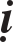 Taïi Sô nghieäp ñòa goïi laø Tín caên. Kieán ñaïo trôû xuoáng goïi laø sô nghieäp ñòa, vì ôû ñaïo Xuaát theá ñaùng tin thuaän.ÔÛ Kieán ñòa goïi laø Tinh taán caên, vì trong Kieán ñaïo khôûi haïnh mau choùng.ÔÛ Baïc ñòa goïi laø Nieäm caên, baäc Tö-ñaø-haøm thuû taâm truï duyeân, phieàn naõo moûng.ÔÛ Ly duïc ñòa goïi laø Ñònh caên, baäc A-na-Haøm ñaéc taùm Thieàn. ÔÛ Voâ hoïc ñòa goïi laø Tueä caên, baäc A-la-haùn ñaéc roát raùo.So Tieåu thöøa vôùi Ñaïi thöøa, nghóa cuõng ñoàng. Naêm caên nhö theá.NAÊM LÖÏC: Cuõng nhö naêm caên.NOÙI VEÀ BAÛY GIAÙC CHI: Chia laøm boán moân.Giaûi thích teân.Noùi veà theå cuï.Phaân ra Chæ - Quaùn.Noùi veà thöù lôùp.Giaûi thích teân: Veà baûy giaùc chi, trong kinh noùi laø Baûy giaùc Phaàn, cuõng goïi laø Baûy giaùc Chi. Thaùnh Tueä Voâ laäu goïi laø Giaùc, khaùc nhau trong baûy thöù giaùc: Nieäm v.v... goïi laø Phaàn, laø Chi.Hoûi: Ba möôi baûy Ñaïo phaåm, chung laø giaùc, phaàn haïn laø giaùc chi.Vì sao chæ goïi baûy loaïi naøy laø giaùc chi?Ñaùp: Baûy giaùc tu ñaïo gaàn vôùi Voâ hoïc. Duøng quaû gaàn naøy laøm nhaân ñeå hieån baøy laãn nhau neân nghieâng veà noù noùi giaùc, noùi chi, noùi phaàn.Danh nghóa nhö theá.Ñ nh theå cuï: Coù ba nghóa:Phaân bieät Ñoái quaû: Goïi quaû laø Giaùc. baûy loaïi naøy chæ laø Giaùc chi maø khoâng goïi laø giaùc. Laøm nhaân cho quaû neân goïi laø Giaùc chi, chaúng phaûi laø theå cuûa quaû neân khoâng goïi laø Giaùc.Phaân bieät ñoái töôùng theo baûy haïnh:Moät loaïi Traïch phaùp laø Giaùc, chaúng phaûi Chi. Theå laø trí tueä neânñöôïc goïi laø Giaùc, khoâng phaûi laø nhaân cuûa tueä neân khoâng goïi laø Giaùc chi.Saùu loaïi kia laø Chi maø khoâng goïi laø Giaùc, laøm nhaân cho giaùc neân ñöôïc goïi laø Chi, chaúng phaûi theå cuûa tueä, neân chaúng goïi laø Giaùc.Phaân bieät theo tu vò: Baûy loaïi naøy thaønh giai vò tu chung rieâng laø nhaân cuûa chung neân ñeàu ñöôïc goïi laø Chi. Theo moân naøy, moät loaïi Traïch phaùp vöøa laø giaùc, vöøa laø Giaùc chi. Theå laø trí tueä neân ñöôïc goïi laø Giaùc, thaønh Tu vò chung neân goïi Giaùc chi. Caùc loaïi kia khoâng phaûi trí tueä neân khoâng goïi laø giaùc, thaønh Tu vò chung neân ñöôïc goïi laø Chi.Trong luaän, noùi töông ñöông vôùi moät moân naøy.Phaân ra Chæ - Quaùn:Ñònh giaùc laø chæ. YÛ, Xaû giuùp thaønh.Traïch phaùp laø quaùn. Hai phaùp Tinh taán vaø Hæ giuùp thaønh. Nieäm thì ñieàu hoøa heát.Hoûi: Trong Taùm chaùnh Ñaïo, Tinh taán nhaéc nhôû chung. Vì sao trong ñaây laïi laø Nieäm?Ñaùp: Theo lyù thì cuõng neân nhö nhau nhöng caùc haïnh moân coù yù nghóa moãi khaùc. Taùm chaùnh laø Kieán ñaïo, kieán ñaïo mau choùng. Taâm tinh taán ñoái vôùi söï mau leï coù naêng löïc maïnh, neân duøng nhaéc nhôû chung. Coøn Baûy giaùc laø tu ñaïo, tu ñaïo thì roäng, chæ-quaùn phaûi caân baèng. Nieäm coù theå ñieàu hoøa chung, cho neân duøng noù ñeå ñieàu hoøa luoân chæ-quaùn.Noùi veà thöù lôùp: Nhö Luaän Thaønh Thaät (phaåm boán Ñeá, quyeån2) noùi: Ngöôøi hoïc baûy nieäm thì khôûi phieàn naõo. Coät nieäm vaøo choã laønh môùi lìa loãi ñöôïc, neân tröôùc heát noùi veà Nieäm. Coät nieäm thì tröôùc ñeán choã tu, duøng Chaùnh kieán ñeå noùi goïi laø Traïch Phaùp, neân keá ñoù noùi roõ Traïch Phaùp. Sieâng naêng phaân bieät khoâng boû goïi laø Tinh taán, cho neân keá ñoù noùi. Vì tinh taán neân phieàn naõo giaûm bôùt, taâm seõ vui möøng, neân keá laø noùi veà Hæ. Vì taâm vui thì taâm ñöôïc nheï nhaøng (yû laïc), neân keá noùi veà YÛ. Thaân nheï nhaøng neân taâm ñöôïc tòch ñònh, neân keá noùi veà Ñònh. Ñònh naøy töùc laø Tam-muoäi Kim cang. Vì ñöôïc ñònh naøy thì taâm khoâng laën, khoâng phaùt, taâm ñöôïc bình ñaúng, neân tieáp theo noùi veà Xaû. Laïi, taâm ñònh naøy ñöôïc quaû voâ hoïc, döùt heát öu lo, lìa hæ goïi laø xaû, neân sau cuõng noùi veà Xaû.Hoûi: Vöøa noùi tueä coù theå môû ñaàu neân trong Ñaïo phaåm, tröôùc noùi veà nieäm xöù; laïi coù theå höôùng ñeán roát raùo, trong caên, löïc v.v... Tueä laø cuoái cuøng. Nay trong Baûy giaùc, Traïch phaùp laø Tueä, vì sao khoâng nhö theá maø laïi xeáp vaøo thöù hai?Ñaùp: Trí tueä coù nhieàu nghóa: Coù theå môû ñaàu, nghóa nhö treân ñaõ giaûi thích; laïi coù theå höôùng veà roát cuøng, cuõng nhö treân ñaõ giaûi thích. Trílaø chuû cuûa haïnh, chuû phaûi coù daãn ñöôøng, neân tröôùc noùi veà Nieäm. Chuû phaûi coù tuøy tuøng, neân sau noùi tinh taán, hæ v.v... Laïi nöõa, trí tueä do nhaân maø sinh, neân tröôùc noùi veà nieäm, laïi sinh ra caùi khaùc, neân sau noùi veà tinh taán, hæ v.v...Baûy giaùc nhö theá.GIAÛI THÍCH TAÙM CHAÙNH: Chia laøm boán moân:Giaûi thích chung veà teân.Noùi veà theå cuï.Chia ra ba hoïc.Phaân bieät ba tueä.Giaûi thích teân. Taùm chaùnh goàm:Taùm chaùnh baét ñaàu töø Chaùnh kieán cho ñeán Chaùnh ñònh, taùm loaïi naøy chung neân goïi laø Ñaïo, lìa taø neân goïi laø Chaùnh.Hoûi: Vöøa roài, caùc haïnh thuoäc Baûy giaùc ñeàu khoâng goïi laø chaùnh, sao ôû ñaây laïi goïi rieâng nhö theá?Ñaùp: Ngaøi Long Thoï giaûi thích raèng haønh ñaïo vaøo phaùp sôï rôi vaøo taø neân phaûi noùi veà Chaùnh. Laïi Taùm Ñaïo naøy laø khôûi ñaàu nhaäp Thaùnh ñoái laïi vôùi ban sô thaønh taø, nghóa bieän chaùnh hieåu roõ neân noùi rieâng veà chaùnh.Danh nghóa nhö theá.Noùi veà theå cuï: Coù ba nghóa:Phaân bieät theo kieán vò chung: Taùm thöù naøy thaønh kieán vò chung, töøng loaïi laø nhaân chung, neân ñöôïc goïi laø Phaàn. Trong moân naøy, moät loaïi Chaùnh kieán vöøa goïi laø Ñaïo, vöøa goïi laø Phaàn. Chaùnh kieán laø theå cuûa Ñaïo neân ñöôïc goïi laø Ñaïo, thaønh Kieán vò chung neân goïi laø ñaïo phaàn. Baûy loaïi kia goïi thaúng laø ñaïo phaàn, khoâng goïi laø ñaïo vì chaúng phaûi chaùnh ñaïo, khoâng theå neân goïi Ñaïo, thaønh Kieán vò chung neân goïi ñaïo phaàn.Phaân bieät ñoái töôùng theo taùm haïnh: Moät loaïi Chaùnh kieán coù theå goïi thaúng laø Ñaïo, khoâng goïi laø Ñaïo phaàn. Chaùnh kieán laø ñaïo theå neân goïi laø Ñaïo, phaân bieät “theå” khaùc vôùi “cuï” (phöông tieän) neân khoânggoïi laø phaàn. Baûy loaïi kia goïi thaúng laø Ñaïo phaàn, khoâng goïi laø ñaïo; nghóa nhö tröôùc ñaõ giaûi thích.Ñeå phaân bieät so vôùi quaû: Boà-ñeà dòch laø Ñaïo, taùm loaïi naøy laøm nhaân cho Ñaïo, goïi chung laø Ñaïo phaàn.Chia ra ba hoïc: Trong moân naøy, tröôùc chia ra ba hoïc, sau noùi veà thöù lôùp.Chaùnh ngöõ, Chaùnh nghieäp, Chaùnh maïng laø Giôùi hoïc.Chaùnh nieäm, Chaùnh ñònh laø Ñònh hoïc. Chaùnh kieán, chaùnh tö duy laø Tueä hoïc. Hoûi: Ba loaïi thuoäc giôùi coù gì khaùc?Ñaùp: Coù ba loaïi:Lìa khaåu nghieäp khôûi töø saân, si goïi laø Chaùnh ngöõ. Xa lìa thaân nghieäp töø saân si khôûi goïi laø Chaùnh nghieäp. Lìa hai nghieäp thaân mieäng töø tham khôûi goïi laø Chaùnh maïng.Lìa khaåu nghieäp töø ba ñoäc khôûi laø Chaùnh ngöõ, lìa thaân nghieäp töø ba ñoäc khôûi laø Chaùnh nghieäp, lìa boán taø maïng goïi laø Chaùnh maïng.Nghóa naøy theá naøo? Ngaøi Nhö Long Thoï noùi:Lìa haï khaåu thöïc: Khoâng troàng troït, hoøa hôïp thuoác men, buoân baùn, laøm luïng ñeå caàu maïng soáng.Lìa ngöôõng khaåu thöïc: Khoâng boùi töôùng, maët trôøi, maët traêng, caùc sao, caùc vieäc toát xaáu v.v... ñeå caàu maïng soáng.Lìa phöông khaåu thöïc: Khoâng dua nònh quyeàn theá giaøu sang cho ñeán ñeå sai söû, kheùo noùi, ñoøi hoûi nhieàu ñeå töï nuoâi maïng.Lìa töù duy khaåu thöïc: Khoâng taäp hoïc caùc thöù chuù thuaät, boùi toaùn toát xaáu, laøm hoïa só, taïc töôïng v.v... caùc thöù kyõ ngheä ñeå nuoâi soáng.Lìa boán loaïi naøy goïi laø Chaùnh maïng.Nhö Ngaøi Long Thoï noùi: Duøng tueä voâ laäu lìa boán loãi cuûa mieäng goïi laø Chaùnh ngöõ. Lìa ba taø cuûa thaân goïi laø Chaùnh nghieäp. Lìa naêm taø maïng goïi laø Chaùnh maïng. Naêm taø laø:Vì lôïi döôõng maø doái hieän töôùng kyø laï khaùc ngöôøi, moät loaïi naøy laø thaân taø.Töï noùi coâng ñöùc ñeå caàu lôïi cuûa ngöôøi. Ñoaùn töôùng heân xui noùi vôùi ngöôøi.Lôùn tieáng ra oai ñeå ngöôøi kính sôï ñeå thuû lôïi.Töï noùi lôïi döôõng cuûa mình ñeå laøm ngöôøi ñoäng loøng. Ñaây laø nhaân lôïi tìm lôïi.Boán loaïi sau laø khaåu taø.Theo Ñònh hoïc, Chaùnh ñònh laø chính, chaùnh nieäm trôï giuùp.Theo Tueä hoïc, Chaùnh kieán laø chính, chaùnh tö duy trôï giuùp. Tinh taán thuùc ñaåy chung.Hoûi: Ñòa Trì chia saùu ñoä thaønh ba hoïc, Tinh taán thuoäc veà giôùi. Nay ôû ñaây vì sao thuùc ñaåy caû ba hoïc?Ñaùp: Theo lyù thì leõ ra ñoàng nhöng Ñòa Trì duøng ba nghóa nhieáp chung saùu ñoä, tinh taán nhaäp vaøo giôùi. Neáu duøng boán nghóa ñeå nhieápchung saùu ñoä, thì tinh taán cuõng rieâng. Neân trong Kinh Töông Tuïc Giaûi Thoaùt, noùi ba ñoä tröôùc laø Giôùi hoïc, Thieàn laø Ñònh hoïc, Baùt-nhaõ laø Tueä hoïc, Tinh taán thuùc ñaåy chung.Ba hoïc nhö theá. Thöù lôùp theá naøo?Nhö Luaän Thaønh Thaät (Phaåm boán Ñeá quyeån 2) noùi: Xuaát gia caàu ñaïo tröôùc phaûi thoï giôùi, cho neân tröôùc noùi veà Chaùnh ngöõ, Chaùnh nghieäp vaø Chaùnh maïng.Do giôùi maø taâm truï neân keá noùi veà chaùnh nieäm, Chaùnh ñònh.Do ñònh phaùt tueä, tueä coù thoâ vaø teá. Thoâ laø vaên tueä, laø Chaùnh Tö duy. Teá laø Tu tueä, laø Chaùnh kieán. Laïi nöõa, thoâ laø ôû theá gian, chöa theå thaáy lyù, noùi laø chaùnh tö duy. Teá laø xuaát theá, coù theå thaáy lyù, noùi laø Chaùnh kieán. Tinh taán chung khaép.Thöù lôùp haïnh naøy khoâng theo thöù lôùp maø Taùm chaùnh noùi.Y theo ba tueä phaân bieät Taùm chaùnh: Nhö Luaän Thaønh Thaät (phaåm boán Ñeá quyeån 2):Chaùnh kieán laø Vaên tueä Chaùnh tö laø Tö tueä Saùu loaïi kia laø Tu tueä.Trong tu, tröôùc phaûi trì giôùi lìa loãi. Vì trì giôùi neân ñöôïc ba ñaïo phaàn: Chaùnh ngöõ, Chaùnh nghieäp vaø Chaùnh maïng. Keá ñoù tu phaùp laønh. Tu phaùp laønh caàn phaûi sieâng naêng, neân tröôùc noùi Tinh taán. Do tinh taán maø nhieáp taâm neân keá noùi veà Chaùnh nieäm. Vì nghó nhôù phaùp neân lieàn ñöôïc Chaùnh ñònh.Vì nghóa Taùm chaùnh coù nhieàu loái, moãi thöù noùi khaùc nhau, ñeàu khoâng haïi gì neân khoâng nhaát ñònh.Treân ñaây laø giaûi thích rieâng ñaïo phaåm thöù hai.PHAÂN BIEÄT ÑOÁI VÔÙI CHÍN PHAÙP:Nhö kinh Nieát-baøn (quyeån 37) cheùp: Neáu ñoái vôùi phaùp Ba möôi baûy ñaïo phaåm bieát caên, bieát nhaân, bieát nhieáp, bieát taêng, bieát chuû, bieát ñaïo (daãn ñöôøng), bieát hôn, bieát thaät vaø bieát roát raùo goïi laø Phaïm haïnh thanh tònh. Chín loaïi naøy laø phaùp nhieáp ñaïo.Nghóa naøy theá naøo? Coù boán giaûi thích:Theo taâm phaùp ñoàng thôøi phaân bieät.Theo haïnh xuaát theá thuaàn thuïc, tuøy nghóa phaân bieät. Theo Ñaïi thöøa töø ñaàu ñeán cuoái thöù lôùp phaân bieät.Theo Tieåu nhaäp Ñaïi thöù lôùp phaân bieät.Phaân bieät ñoàng thôøi theo taâm phaùp:Trong chín loaïi, taùm loaïi tröôùc laø Ñaïo phaåm haïnh, moät loaïi sau laø Ñaïo phaåm haïnh quaû. Taùm loaïi tröôùc cuõng laø taùm thöù taâm sôû trong möôøi Thoâng ñòa. Möôøi Thoâng ñaïi ñòa teân nhö treân neâu, laø taùm loaïi tröø töôûng vaø öùc.Trong taùm loaïi, caên voán laø Duïc soá. Duïc naêng khôûi haïnh neân noùi laø caên. Nhaân laø xuùc soá, xuùc naêng hoøa hôïp phaùt sinh ñaïo haïnh, neân goïi laø nhaân. Nhieáp laø Thoï soá, thoï naêng thaâu naïp phaùp neân goïi laø nhieáp. Taêng laø Tö soá, tö naêng khôûi taùc ñoäng khieán ñaïo theâm lôùn neân noùi laø Taêng. Chuû laø nieäm soá, taát caû caùc haønh ñeàu tuøy nieäm maø chuyeån, cho neân noùi nieäm laø chính. Ñaïo laø ñònh soá, ñònh hay daãn ñaïo Xuaát theá Thaùnh tueä neânNoùi laø Ñaïo. Thaéng laø tueä soá, hôn heát trong caùc haïnh neân goïi laø thaéng. Thaät laø soá cuûa giaûi thoaùt, khieán caùc haïnh thoaùt khoûi luoáng doái, neân goïi laø thaät.Hoûi: Taâm phaùp coù raát nhieàu, vì sao chæ noùi taùm loaïi naøy, nhöõng loaïi khaùc khoâng neâu?Ñaùp: Nay duøng chín moân ñeån noùi nghóa, neáu neâu soá nhieàu thì haïnh ñeán voâ löôïng, trong ba moân sau cuõng coù theå duøng chín nghóa ñeå phaân bieät. Vì theá khoâng neâu, haõy noùi veà taùm loaïi naøy.Töø taùm loaïi naøy ñöôïc Nieát-baøn goïi laø roát raùo.Phaân bieät tuøy nghóa theo haïnh thaønh töïu xuaát theá: Taùm loaïi tröôùc laø haïnh tu, moät loaïi sau laø haïnh quaû.Theo taùm loaïi tröôùc, ñaïo khôûi nöông vaøo duïc, laïc duïc laøm caên baûn moïi haïnh, neân goïi laø Caên.Hoûi: Kinh (Nieát-baøn, phaåm Ñöùc Vöông thöù 24) noùi: Taát caû phaùp laønh ñeàu do khoâng buoâng lung laøm caên baûn. Nay laïi noùi duïc, nghóa naøy theá naøo?Kinh töï giaûi thích (Kinh Nieát-baøn, phaåm Ca-dieáp thöù 37): Duïc laø Sinh nhaân, khoâng buoâng lung laø lieãu nhaân. Nay noùi Sinh nhaân neân noùi veà Duïc.Hoûi: Kinh noùi ba möôi baûy phaåm, Phaät laø caên baûn, nay laïi noùi duïc, laø nghóa theá naøo?Kinh noùi chuùng sinh môùi bieát ñaïo phaùp thì Phaät laø caên baûn, neáu töï chöùng ñaéc thì Duïc laø caên baûn. Nay luaän xuaát theá laø haïnh töï mình chöùng, cho neân noùi Duïc laø caên. Nöông duïc khôûi tu, tu phaûi nhôø duyeân, xuùc ñoái duyeân tröôùc maø sinh haïnh taâm neân goïi laø Nhaân. ÔÛ trong phaàn naøy noùichung caùc haïnh. Nhaân tröôùc ñeå khôûi sau, ñeàu goïi laø Xuùc, chaúng phaûi chæ coù xuùc soá.Nhôø chia khaùc nhau, löôïc coù chín caëp, nhö kinh (kinh Nieát-baøn quyeån 37).Nhôø tin maø gaàn baïn (laønh) goïi laø Xuùc.Nhôø gaàn baïn maø ñöôc nghe chaùnh phaùp, goïi laø xuùc. Nhôø nghe phaùp, thaân mieäng yù thanh tònh, goïi laø xuùc.Nhôø nghieäp thanh tònh maø ñöôïc Chaùnh maïng, goïi laø xuùc. Nhôø Chaùnh maïng ñöôïc caên giôùi thanh tònh, goïi laø xuùc.Nhôø caên giôùi thanh tònh, öa choã vaéng laëng, goïi laø xuùc. Nhôø öa tónh, hay kheùo tö duy.Nhôø tö duy, ñöôïc truï ñuùng phaùp.Nhôø nhö phaùp truï, ñöôïc ba möôi baûy phaåm, coù khaû naêng phaùhoaïi voâ löôïng caùc phieàn naõo aùc, ñoù goïi laø xuùc.Do xuùc sinh thoï, Nhieáp nhôø thoï maø nhieáp phaùp, neân goïi laø Nhieáp. Laïi, thoï nhaân duyeân sinh caùc phieàn naõo, ba möôi baûy phaåm coù theå phaù hoaïi neân goïi laø Nhieáp. Töø phieàn naõo thoï nhieáp khôûi ñaïo, neân nhôø nghó thieän sieâng lo caàn tu taäp Ñaïo, phaù caùc phieàn naõo, neân goïi thieän Tö laø taêng. Ba möôi baûy phaåm phaù caùc phieàn naõo coát nhôø chuyeân nieäm, cho neân goïi nieäm laø chính, ví nhö boán binh theo yù chuû töôùng. Ñaïo phaåm nhö theá, ñeàu theo nieäm chuû ñeå nhaäp ñònh. Kheùo hay phaân bieät taát caû phaùp töôùng, cho neân goïi Ñònh laø Ñaïo (daãn ñaïo), ba möôi baûy phaåm, phaân bieät phaùp töôùng thì trí laø hôn heát, cho neân goïi tueä laø hôn laïi vì naêng löïc trí tueä neân phieàn naõo tieâu dieät. Nhö boán binh trong theá gian ñaùnh phaù keû thuø, hoaëc moät hay hai ngöôøi maïnh meõ laø coù khaû naêng. Ñaïo phaåm cuõng nhö theá, nhôø naêng löïc trí tueä neân phaù ñöôïc phieàn naõo, goïi laø hôn.Tuy nhôø tu taäp ba möôi baûy phaàm ñöôïc Töù thieàn thaàn thoâng an vui maø khoâng ñöôïc goïi laø Thaät. Neáu luùc phaù hoaïi phieàn naõo, chöùng giaûi thoaùt môùi goïi laø Thaät. Ba möôi baûy phaåm phaùt taâm tu ñaïo, tuy ñöôïc nieàm vui theá gian vaø sinh ra caùi vui boán quaû Sa-moân vaø giaæ thoaùt cuõng khoâng goïi laø roát raùo. Neáu döùt tröø vieäc laøm cuûa ba möôi baûy phaåm goïi laø Ñaïi Nieát-baøn. Ñaïi Nieát-baøn nhö theá môùi goïi laø roát raùo.Phaân bieät thöù lôùp theo Ñaïi thöøa töø ñaàu ñeán cuoái:Ñoái vôùi phaùp môùi khôûi taâm nieäm thieän aùi, töùc laø Duïc. Duïc goïi laø caên. Nhaân nieäm thieän aùi maø gaàn guõi baïn laønh, goïi laø Xuùc. Xuùc goïi laø nhaân. Nhaân gaàn baïn laønh, nghe nhaän chaùnh phaùp, goïi laø caên thuû. Nhaân gaàn baïn laønh hay tö duy laønh neân goïi laø Taêng. Nhôø boán phaùp naøy laøm cho ñaïo theâm lôùn laø Nieäm, ñònh, trí. Ñoù laø chuû, ñaïo, thaéng. Nhôø ba phaùpSOÁ 1851 - ÑAÏI THÖØA NGHÓA CHÖÔNG, Quyeån 16 (Phaàn Cuoái)	431naøy maø ñöôïc hai giaûi thoaùt, döùt voâ minh neân ñöôïc tueä giaûi thoaùt. Ñoù goïi laø Thaät. Taùm phaùp nhö theá roát raùo ñöôïc quaû goïi laø Nieát-baøn. Cho neân Nieát-baøn goïi laø roát raùo.Phaân bieät theo töø Tieåu höôùng Ñaïi:Phaùt taâm xuaát gia goïi laø duïc, duïc laø caên. Baïch boán laàn yeát ma goïi laø xuùc, xuùc laø nhaân.Thoï hai loaïi giôùi goïi laø thoï, thoï laø nhieáp. Hai giôùi laø: Giôùi Ba-la-ñeà- moäc-xoa ngaên ngöøa taùnh toäi.Giôùi Tònh caên, xa lìa loãi ngaên. Tu taäp Töù thieàn goïi laø Taêng.Ñöôïc quaû Tu-ñaø-haøm, quaû Tu-ñaø-haøm goïi laø Nieäm. Nieäm goïi laø chính. Vì trong vò naøy, giöõ taâm lìa loãi neân goïi laø Nieäm.Ñaéc A-na-haøm goïi laø Ñaïo, töï coù theå  daãn khôûi quaû Voâ hoïc neân ñöôïc quaû A-la-  haùn goïi laø Thaéng. Thaéng quaû tröôùc neân ñöôïc quaû Bích- chi goïi laø Thaät.Chaân laø kyø laân ñi moät mình neân ñöôïc Ñaïi Boà-ñeà, goïi laø roát raùo, cuøng cöïc trongÑaïo.Ñaïo phaåm nhö theá.ÑAÏI THÖØA NGHÓA CHÖÔNGQUYEÅN 16 (Phaàn Cuoái)